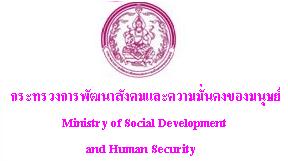 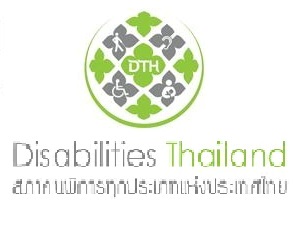 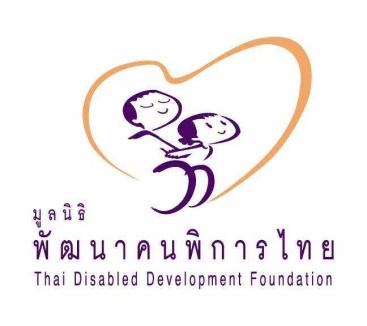 สาร ม.พ.พ.ท.ปีที่   ๑๖    ฉบับที่   ๓   เดือน  มีนาคม   พุทธศักราช    ๒๕๖๐คนพิการ เฮ! ประกันสังคมฟันธง ดูแลคนพิการใช้สิทธิเข้า รพ.ของรัฐได้ทุกแห่ง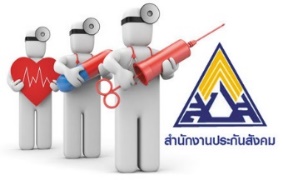 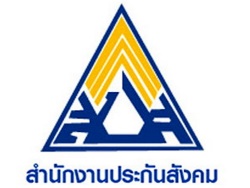 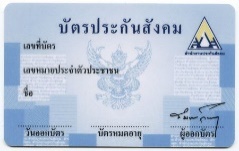 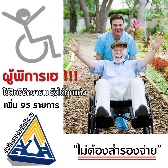 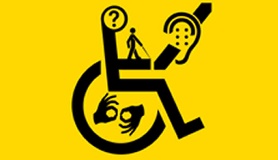 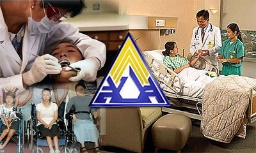           นายสุรเดช วลีอิทธิกุล เลขาธิการสำนักงานประกันสังคม เปิดเผยว่า ตามคำสั่งหัวหน้าคณะรักษาความสงบแห่งชาติ ที่ ๕๘/๒๕๕๙ สั่ง ณ วันที่ ๑๔ กันยายน ๒๕๕๙ ให้คนพิการ ที่เป็นผู้ประกันตนในระบบประกันสังคมมีสิทธิรับบริการสาธารณสุขในระบบหลักประกันสุขภาพแห่งชาติ (บัตรทอง)  และได้เริ่มดำเนินการตั้งแต่วันที่ ๑๕ ตุลาคม ๒๕๕๙ ที่ผ่านมา ซึ่งผู้พิการที่ไปใช้สิทธิรักษาพยาบาลในโรงพยาบาล พบปัญหาความไม่สะดวกในการเข้ารับการรักษา          สำนักงานประกันสังคม สำนักงานหลักประกันสุขภาพแห่งชาติ กรมบัญชีกลาง กรมส่งเสริมและพัฒนาคุณภาพชีวิตคนพิการ กระทรวงสาธารณสุข และสำนักงานคณะกรรมการกฤษฎีกา ร่วมกันประชุมหาแนวทางแก้ไขปัญหาดังกล่าว เมื่อวันที่ ๙ พฤศจิกายน ๒๕๕๙ ณ ห้องประชุมสำนักงานประกันสังคม จังหวัดนนทบุรี ที่ประชุมมีข้อสรุป โดยเพิ่มสิทธิผู้พิการสามารถเข้ารับการรักษาพยาบาลในโรงพยาบาลของรัฐได้ทุกแห่ง และในเรื่องของอวัยวะเทียมและกายอุปกรณ์  สำนักงานประกันสังคมได้ใช้บัญชีเดียวกับสำนักงานหลักประกันสุขภาพแห่งชาติโดยปรับเพิ่มเป็น ๙๕ รายการ ซึ่งได้มีการปรับเพิ่มตั้งแต่วันที่ ๑ ตุลาคม ๒๕๕๙ ที่ผ่านมา โดยผู้พิการไม่ต้องสำรองจ่าย และสำหรับปัญหาการเบิกค่ารักษาพยาบาลของผู้พิการตั้งแต่วันที่ ๑๕ ตุลาคม ๒๕๕๙ ผู้พิการสามารถเบิกค่ารักษาพยาบาลคืนได้ที่สำนักงานประกันสังคมทุกแห่งทั่วประเทศ (sso.go.thออนไลน์/มูลนิธิพัฒนาคนพิการไทย ๐๓ มี.ค.๖๐)งานเสวนาวิชาการ “สวนบำบัดสำหรับเด็กพิการและเด็กด้อยโอกาส”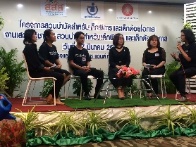 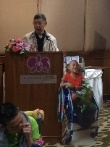 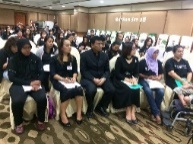 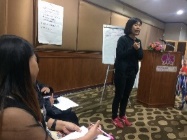 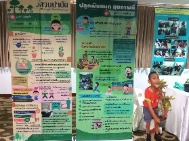 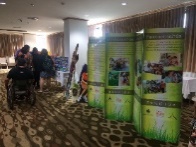 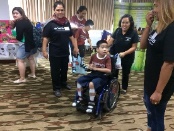 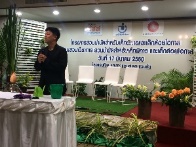     	เมื่อวันศุกร์ที่ ๑๗ มีนาคม ๒๕๖๐ ณ ห้องสุพรรณิการ์ ชั้น ๓ โรงแรม ที เค พาเลซ มูลนิธิเพื่อเด็กพิการ รับการสนับสนุนโครงการโดย สำนักงานกองทุนสนับสนุนการสร้างเสริมสุขภาพ และมูลนิธิเอ็มโอไอไทย ร่วมกัน จัดงาน “งานเสวนาวิชาการ สวนบำบัดสำหรับเด็กพิการและเด็กด้อยโอกาส” 	โดย นายแพทย์ประพจน์ เภตรากาศ ผู้จัดการโครงการสวนบำบัดฯ ให้เกียรติเป็นประธานให้การกล่าวเปิดงาน จากนั้นเป็นพิธีมอบโล่รางวัลสำหรับ Garden Therapy Design Contest ๒๐๑๕ และใบประกาศเกียรติคุณ จากนั้นเป็นการเสวนา เรื่อง “ความสำเร็จ...สวนบำบัด” จากตัวแทน ๕ องค์กร ดังนี้ ตัวแทนผู้ปกครองเด็กพิการ ตัวแทนสถานสงเคราะห์ บ้านนนทภูมิ และบ้านเฟื่องฟ้า ตัวแทนจาก บ้านคามิลเลี่ยนเพื่อเด็กพิการ(บ้านเกื้อกูล เชียงราย) และคุณสุวพิชญ์ ซ้อมจันร์ทรา จากโรงพยาบาล ลับแล 	 เวทีเสวนาเป็นการพูดคุยถึงประสบการณ์ จากตัวแทนจากสถาบันต่างๆ มาบอกเล่าถึงการนำความรู้จากการเข้าฝึกอบรม เรื่องสวนบำบัดสำหรับเด็กพิการและเด็กด้อยโอกาส นำไปประยุกต์ใช้และต่อยอดในองค์กร ถึงประโยชน์ที่ได้รับ การพัฒนาด้านร่างกาย พัฒนากล้ามเนื้อมัดต่างๆ ของเด็กพิการ ด้านการเข้าสังคม ด้านการสื่อสาร จากการที่เด็กพิการได้เข้ากิจกรรมกลุ่มจากสวนบำบัด  	คุณรุ่งณภา(นักกายภาพบำบัด บ้านเฟื่องฟ้า) เป็นตัวแทนเข้าอบรมสวนบำบัด กล่าวว่า “ปกติเวลาทำกายภาพเด็กๆ จะมีกิจกรรมเพียงแต่ในห้องสี่เหลี่ยมเท่านั้น หลังจากเข้าอบรมเรื่องส่วนบำบัด ก็ปรับวิธีการทำกายภาพบำบัดเด็กๆ โดยพาเด็กๆ ได้เข้าถึงธรรมชาติมากยิ่งขึ้น เข้าถึงพื้นที่สีเขียวภายในศูนย์บ้านเฟื่องฟ้า สังเกตว่าเด็กๆ มีความผ่อนคลายมากยิ่งขึ้น”	คุณอนุวัฒน์(มูลนิธิแบ่งปันบ้านเกื้อกูล) เป็นตัวแทนเข้าอบรมสวนบำบัด กล่าวว่า “เด็กๆได้รับประโยชน์จากการลงมือทำสวน ได้พัฒนาการใช้กล้ามเนื้อมัดเล็ก มัดใหญ่ ได้สมาธิจากการจัดเรียงเมล็ดพันธุ์ ซึ่งเสริมสร้างพัฒนาการและทักษะ กระบวนการ ในรอบด้านให้กับเด็กๆ ได้อย่างดีเยี่ยม” 	คุณสุวพิธ(โรงพยาบาลลับแล) เป็นตัวแทนเข้าอบรมสวนบำบัด กล่าวว่า ได้ใช้ประสาทสัมผัสทั้ง๕ ชื่นชมกับสิ่งรอบตัว สัมผัสธรรมชาติรอบกาย นำไปปรับใช้กับทางโรงพยาบาลคือ จัดโครงการทอดผ้าป่าใบไม้ เพื่อนำมาเป็นปุ๋ยดิน ต่อยอดจากโครงการตลาดสีเขียว ที่โรงพยาบาลมีอยู่แล้ว สู่รายได้ในการทำดินขายและต้นกล้าของต้นไม้ 	ช่วงบ่ายเป็นกิจกรรมเปิดเวทีแลกเปลี่ยนและสรุปการเสวนา และแบ่งกลุ่ม work shop กิจกรรมสวนบำบัด อนึ่ง มูลนิธิพัฒนาคนพิการไทยได้เข้าร่วม work shop กิจกรรมสวนบำบัด การจัดดอกไม้แบบ “โคริงกะ” (มูลนิธิพัฒนาคนพิการไทย ๒๐ มี.ค.๖๐)สถาบันดนตรีเคพีเอ็นร่วมเติมเต็มศักยภาพทางดนตรีให้เด็กออทิสติก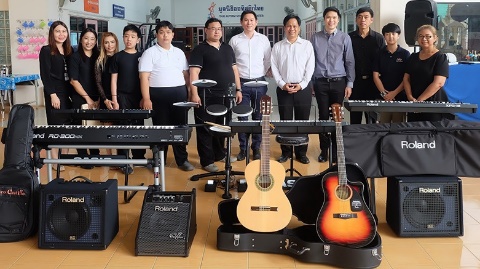  	คณะผู้บริหาร บริษัท เคพีเอ็น มิวสิค นำโดย บุญญพัฒน์ สุวรรณมาศ กรรมการผู้จัดการ มอบอุปกรณ์และเครื่องดนตรี จำนวน ๑๗ ชิ้น เพื่อเติมเต็มศักยภาพด้านดนตรี เกิดการพัฒนาเป็นอาชีพต่อไปได้ในอนาคต ให้กับน้องๆ ที่อยู่ในความดูแลของมูลนิธิออทิสติกไทย ซึ่งเป็นสถานที่สำหรับการพัฒนาศักยภาพบุคคลออทิสติกให้ครบทุกด้าน โดยมี คุณชูศักดิ์ จันทยานนท์ ผู้อำนวยการสมาคมผู้ปกครองบุคคลออทิสติกไทย เป็นผู้รับมอบ นอกจากนี้ยังได้มีการแสดงมินิคอนเสิร์ตที่สามารถสร้างเสียงหัวเราะ ความสนุกสนานและทำให้น้องๆ ได้มีปฏิสัมพันธ์ร่วมกับผู้อื่นอีกด้วย (ryt๙.comออนไลน์ ๓๑ม.ค.๖๐)ชมรมคนพิการนครตรังเปิดซ่อมเครื่องใช้ไฟฟ้าก่อนนำขาย   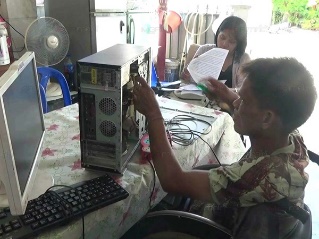 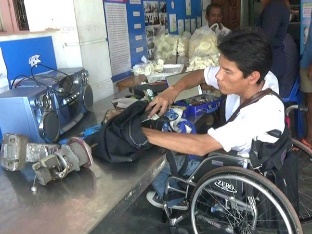   	ชมรมคนพิการเทศบาลนครตรัง เปิดรับบริจาคซากอิเล็กทรอนิกส์ และเครื่องใช้ไฟฟ้าที่เสียหรือไม่ใช้แล้ว ก่อนนำมาซ่อมเพื่อนำไปขายและนำเงินที่ได้มาช่วยเหลือผู้พิการท่ามกลางกระแสตอบรับที่ดีมาก
 	ชมรมคนพิการเทศบาลนครตรัง ซึ่งตั้งอยู่เลขที่ ๓๔/๑๒๓ ถนนสังขวิทย์ ซอย ๒ ต.ทับเที่ยง อ.เมืองตรัง ได้รวมตัวกันทำกิจกรรมเพื่อสังคม ด้วยการเปิดรับบริจาคซากอิเล็กทรอนิกส์ และอุปกรณ์เครื่องใช้ไฟฟ้าที่เสียแล้ว ตามโครงการรับบริจาคซากอิเล็กทรอนิกส์ และซ่อมแซมเครื่องใช้ไฟฟ้าทุกชนิด ทั้งทีวี ตู้เย็น พัดลม เครื่องเสียง และคอมพิวเตอร์ เพื่อนำไปขาย และนำเงินที่ได้มาใช้จ่ายในการช่วยเหลือผู้พิการ เช่น เป็นค่าเดินทางในการทำกิจกรรมต่างๆ ซื้อสิ่งของในการลงพื้นที่เยี่ยมคนพิการ และเป็นค่าใช้จ่ายที่เป็นประโยชน์ต่อคนพิการ นอกจากนั้น ยังเป็นการสร้างงานสร้างรายได้ให้แก่สมาชิก ซึ่งล้วนเป็นคนพิการประเภทต่างๆ ที่อยากมีงานทำ และไม่ต้องการเป็นภาระของสังคม 	น.ส.สุกานดา สุริยะรังษี ประธานชมรมคนพิการเทศบาลนครตรัง กล่าวว่า ปัจจุบันทางชมรมมีสมาชิก จำนวน ๑๑๘ คน จากทั่ว จ.ตรัง ซึ่งหลังจากเปิดที่ทำการ และมีการทำกิจกรรมเพื่อสังคมมาเป็นระยะเวลา ๖ เดือน ปรากฏว่า ได้ผลตอบรับที่ดีมาก มีทั้งผู้ที่ให้การสนับสนุนอุปกรณ์เครื่องใช้ไฟฟ้า และมีลูกค้านำเครื่องใช้ไฟฟ้านานาชนิดมาให้คนพิการซ่อมทำให้ช่างซึ่งเป็นผู้พิการที่เคยผ่านการฝึกอบรมด้านวิชาชีพมีรายได้เป็นที่น่าพอใจ
 	สำหรับรายได้จะมีการจัดสรรแบ่งปันกันเป็นสัดส่วนคือ รายได้ ๔๐% แบ่งให้เป็นค่าแรงของช่างซ่อม สำหรับที่เหลืออีก ๖๐% จะแบ่งออก ๓ ส่วน คือ ๒๐% ใช้เยี่ยมเยียนกลุ่มคนพิการนอกสถานที่ ๒๐% ใช้เป็นค่าเช่าบ้าน ค่าน้ำ ค่าไฟฟ้าของชมรม และอีก ๒๐% ใช้เป็นค่าอาหาร และเครื่องดื่มของสมาชิก 	ขณะเดียวกัน ในปัจจุบันขยะอิเล็กทรอนิกส์ได้มีการเพิ่มขึ้นเป็นจำนวนมาก เนื่องจากเทคโนโลยีมีการเปลี่ยนแปลงอย่างรวดเร็ว ปัญหาขยะจึงตามมาเร็วมากเช่นกัน ไม่ว่าจะเป็นเครื่องใช้ไฟฟ้า และอุปกรณ์อิเล็กทรอนิกส์ จำพวกโทรศัพท์มือถือ คอมพิวเตอร์ โทรทัศน์ หรืออุปกรณ์เครื่องเสียง โดยวัสดุเหลือใช้พวกนี้หากมีการจัดการไม่เหมาะสมอาจทำให้เกิดอันตรายทั้งต่อสุขภาพและระบบนิเวศได้ แต่ขยะเหล่านี้สามารถนำกลับไปเปลี่ยนเป็นเงิน เพื่อสร้างประโยชน์สูงสุดให้แก่คนพิการ เพื่อให้คนพิการอยู่ร่วมในสังคมได้อย่างมีคุณค่าอีกทางหนึ่ง สำหรับประชาชนท่านใดที่มีซากอิเล็กทรอนิกส์ และอุปกรณ์เครื่องใช้ไฟฟ้าทุกชนิดที่ไม่ใช้แล้ว สามารถนำมาร่วมทำบุญกับคนพิการ โดยการนำมาบริจาคได้ที่ชมรมคนพิการเทศบาลนครตรัง สนใจติดต่อได้ที่ “น้องจุ๋ม” น.ส.สุกานดา สุริยะรังษี โทร.๐๘-๓๒๙๕-๖๙๕๑ (manager.co.thออนไลน์ ๒๔ ก.พ.๖๐)อัศวินเปิดใช้งานลิฟต์คนพิการ BTS เพิ่ม ๔ สถานี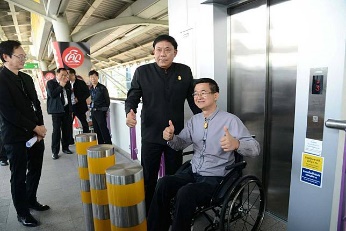 ผู้ว่าราชการกรุงเทพมหานคร เปิดใช้งานลิฟต์คนพิการสถานีบีทีเอสเพิ่ม ๔ สถานี พล.ต.อ.อัศวิน ขวัญเมือง ผู้ว่าราชการกรุงเทพมหานคร เป็นประธานเปิดการใช้งานลิฟต์สำหรับคนพิการ บริเวณสถานีรถไฟฟ้าบีทีเอส สถานีราชดำริ ซึ่งกรุงเทพมหานคร ได้ดำเนินการติดตั้งให้เป็นไปตามมาตรฐานสากล และอำนวยความสะดวกให้แก่คนพิการสามารถเดินทางในระบบขนส่งมวลชนได้อย่างเท่าเทียมและสะดวกมากที่สุด โดยได้เปิดใช้งานลิฟต์สำหรับคนพิการพร้อมกัน ๔ สถานี รวม ๑๑ ตัว ประกอบด้วย สถานีราชดำริ จำนวน ๓ ตัว สถานีพร้อมพงษ์ จำนวน ๓ ตัว สถานีทองหล่อ จำนวน ๓ ตัว และสถานีอ่อนนุช จำนวน ๒ ตัว ส่วนที่เหลืออยู่ระหว่างดำเนินการ โดยจะทยอยเปิดให้บริการ คาดว่าจะก่อสร้างและเปิดลิฟต์คนพิการบริเวณสถานีบีทีเอสได้ทั้งหมดภายในปี ๒๕๖๐ 	ทั้งนี้ กรุงเทพมหานคร มีแผนงานติดตั้งลิฟต์สำหรับผู้พิการ ผู้สูงอายุ และผู้ที่ไม่สะดวกในการใช้บันได หรือ บันไดเลื่อน บริเวณสถานีบีทีเอส จากชั้นพื้นดินขึ้นสู่ชั้นจำหน่ายตั๋วและจากชั้นจำหน่ายตั๋วถึงบริเวณชานชาลา เพิ่มเติมใน ๑๙ สถานี รวมจำนวน ๕๖ ตัว จากสถานีที่มีอยู่ทั้งหมด ๒๓ สถานี นอกจากนี้ ได้จัดสิ่งอำนวยความสะดวกอื่น ๆ อาทิ ทางลาด ทางเดินสำหรับคนพิการ เพิ่มเติมเพื่อเป็นการอำนวยความสะดวกแก่ผู้พิการผู้สูงอายุให้สามารถเดินทางด้วยระบบขนส่งมวลชนได้สะดวกและปลอดภัยมากขึ้น (news.sanook.comออนไลน์ ๓ มี.ค.๖๐)ศาลสหรัฐชี้ขาด เด็กหญิงพิการนำสุนัขเข้าห้องเรียนได้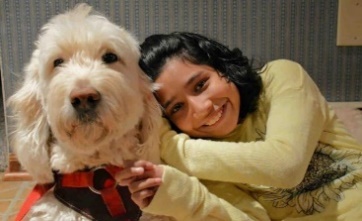 	ศาลสหรัฐชี้ขาดอนุญาตให้เด็กหญิงพิการจูงสุนัขเข้าห้องเรียนได้ ทำให้นักเรียนพิการคนอื่น เรียกค่าชดเชยจากศาลรัฐบาลกลางได้หากถูกเลือกปฏิบัติ 	ผู้พิพากษาศาลฎีกาสหรัฐมีมติ ๘ ต่อ ๐ เสียงตัดสินให้  “เอธลีน่า ฟราย” เด็กหญิงวัย ๑๓ ปีจากรัฐมิชิแกนที่พิการทางระบบประสาทจนทำให้มีข้อจำกัดในการเคลื่อนไหวร่างกาย ชนะคดีที่โรงเรียนของเธอไม่อนุญาตให้นำสุนัขนำทางเข้าห้องเรียนได้ ซึ่งถือเป็นคำตัดสินที่ปูทางให้เด็กนักเรียนคนอื่นๆ ที่เป็นแบบเด็กหญิงเอธลีน่าสามารถเรียกค่าชดเชยจากศาลรัฐบาลกลางได้กรณีถูกเลือกปฏิบัติ 	นางสเตซี่ ฟราย แม่ของเด็กหญิงเอธลีน่ากล่าวว่า เจ้าวันเดอร์ สุนัขนำทางพันธุ์โกลเดนดูเดิ้ลช่วยให้ลูกของเธอเติบโตด้วยความมั่นใจและพึ่งตัวเองได้มากขึ้น และขอบคุณศาลที่ให้ความกระจ่างว่าโรงเรียนไม่สามารถเลือกปฏิบัติกับเด็กพิการหรือขัดขวางไม่ให้พวกเขาทำตามที่ต้องการได้ (bangkokbiznews.comออนไลน์ ๒๓ ก.พ.๖๐)ภาษามือ..เปิดโลกเงียบ…สู่โลกกว้าง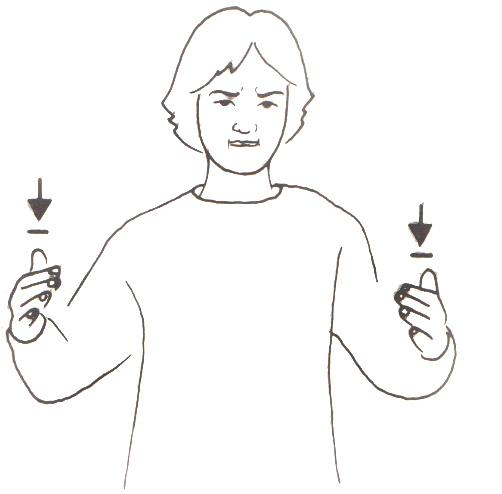 กกต.ถกเตรียมเลือกตั้งสำหรับคนพิการ ผู้สูงอายุ จ่อแก้ระเบียบ ตั้งจุดพยาบาลเพิ่ม	 "สมชัย" นำถกคณะกรรมการเตรียมการเลือกตั้ง ส.ส. สำหรับคนพิการ ทุพพลภาพ หรือผู้สูงอายุ ชี้สถานที่ต้องสะดวก เคลื่อนที่น้อย สอดคล้องกับทุกประเภท ให้สำนักงาน กกต.แก้ระเบียบผ่อนคลาย อำนวยความสะดวกตั้งจุดพยาบาลก่อนคุยอัลเฟรล๙มี.ค.
 	ที่สำนักงานคณะกรรมการการเลือกตั้ง นายสมชัย ศรีสุทธิยากร กรรมการการเลือกตั้ง ด้านบริหารกลาง กล่าวภายหลังเป็นประธาน ประชุม คณะกรรมการเตรียมการเลือกตั้ง ส.ส. สำหรับคนพิการ ทุพพลภาพ หรือผู้สูงอายุ ซึ่งมีหน่วยงานที่เกี่ยวข้องกับเรื่องดังกล่าวเข้าร่วมประชุม เช่น ผู้แทนกรมส่งเสริมและพัฒนาคุณภาพชีวิตคนพิการ ผู้อำนวยการกองส่งเสริมสวัสดิการและคุ้มครองสิทธิ์ผู้สูงอายุ กรมกิจการผู้สูงอายุ ผู้อำนวยการส่วนบริการและพัฒนาเทคโนโลยีการทะเบียน กรมการปกครอง และผู้อำนวยการกองพยาบาล โรงพยาบาลทหารผ่านศึก
 	โดยนายสมชัย กล่าวว่า เป็นการประชุมกับหน่วยงานที่เกี่ยวข้อง เพื่อเตรียมการจัดการเลือกตั้ง ที่อำนวยความสะดวกให้กับผู้พิการ ทุพพลภาพ หรือ ผู้สูงอายุ ซึ่งเป็นการสรุปภาพรวมของที่ผ่านมาในการออกเสียงประชามติ ว่ามีการดำเนินการอย่างไร และมีการเสนอแนะว่าควรจะมีการปรับปรุง แก้ไข อย่างไร เพื่อจะเป็นการอำนวยความสะดวกให้กับผู้พิการ ทุพพลภาพ และผู้สูงอายุ เช่นในเรื่องของสถานที่ต้องสะดวก เคลื่อนที่น้อย เพราะว่าผู้พิการ ผู้สูงอายุ เดินทางลำบาก รวมถึงวัสดุอุปกรณ์เครื่องมือต่างๆ ในการจัดการเลือกตั้ง ต้องสอดคล้องกับผู้พิการทั้ง๗ประเภทซึ่งแต่ละประเภทจะมีความแตกต่างกันไป
 	นอกจากนี้ นายสมชัย กล่าวว่า ยังสั่งให้ สำนักงาน กกต. ไปพิจารณาแก้ไขระเบียบ เพื่อผ่อนคลายให้กับผู้พิการและผู้สูงอายุมากที่สุด รวมไปถึงการอำนวยความสะดวกในเรื่องการจัดตั้งหน่วยพยาบาลในจุดต่างๆที่ใกล้ กับหน่วยออกเสียง ซึ่งเรื่องต่างๆ เหล่านี้ก็ได้นำเสนอในการประชุมวิชาการที่จะร่วมกับอัลเฟรล ในวันที่ ๙ มี.ค. นี้  (manager.co.thออนไลน์ ๒๒ ก.พ.๖๐)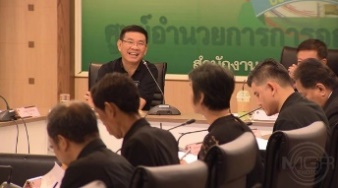 ‘บางนา เฟรนด์ลี่ ดีไซน์ โมเดล’ เมืองอารยสถาปัตย์แห่งอาเซียน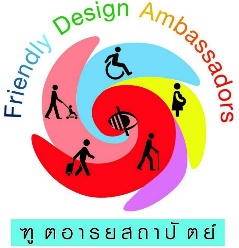 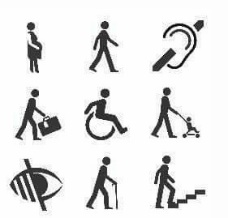 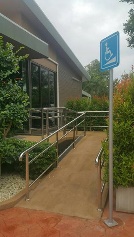 โดย กฤษนะ ละไล : กฤษนะทัวร์ยกล้อ 	การออกแบบบ้านเมือง ทั้งตึกอาคาร สภาพแวดล้อม แหล่งท่องเที่ยว ศาสนสถาน สวนสาธารณะ บ้านพักอาศัยเทคโนโลยีการสื่อสาร และระบบขนส่งมวลชนต่างๆ เพื่อรองรับสังคมผู้สูงวัย ส่งเสริมสิทธิความเสมอภาค และการท่องเที่ยวเพื่อคนทั้งมวล ล้วนเป็นภาษาสากล และเป็นกติกาสากลในเวทีโลกยุคปัจจุบัน และอนาคตจากนี้ไป 	เครือข่ายประชารัฐเขตบางนา กรุงเทพฯ อันประกอบไปด้วย ภาครัฐ ภาคเอกชน และภาคประชาชนที่พักอาศัย หรือประกอบอาชีพอยู่ในย่านบางนา จึงได้รวมตัวกันเพื่อดำเนินกิจกรรมรณรงค์ ส่งเสริม ปรับปรุง และพัฒนาอารยสถาปัตย์ หรือ Friendly Design หลักการออกแบบที่เป็นสากล เป็นธรรม และเป็นมิตรกับคนทั้งมวล ในชื่อโครงการ “บางนา เฟรนด์ลี่ ดีไซน์ โมเดล”  	โดยตั้งเป้าหมายให้เขตบางนาเป็นเมืองต้นแบบในการรวมพลังสร้างสรรค์ เพื่อการรณรงค์ ส่งเสริม และขับเคลื่อนเรื่องการออกแบบ และจัดทำสิ่งอำนวยความสะดวกต่างๆ ทั้งในตึกอาคาร ฟุตบาททางเดินเท้า สถานที่สาธารณะ และในที่พักอาศัย เพื่อเตรียมพร้อมรองรับการใช้งานของผู้สูงอายุ ผู้พิการ ผู้ป่วยพักฟื้น หรือคนที่สุขภาพไม่แข็งแรง คนที่ใช้รถเข็น ตลอดจนสตรีมีครรภ์ และเด็กเล็ก ให้ได้รับความสะดวก ปลอดภัย ทันสมัย เป็นธรรม ทั่วถึง เท่าเทียม และทัดเทียมกับนานาอารยประเทศทั่วโลก 	สถานที่เป้าหมายในการขอความร่วมมือให้ช่วยกันปรับปรุง ส่งเสริม และพัฒนาทางด้านอารยสถาปัตย์เพื่อคนทั้งมวล ในเขตบางนา ประจำปี ๒๕๖๐ คือ ๑.  ตึกอาคารสำนักงานภาคเอกชน ๒. สถานที่ราชการ ๓.  วัด และศาสนสถานต่างๆ ๔.  แหล่งท่องเที่ยว และสวนสาธารณะ ๕. สถานีรถไฟฟ้า ๖. ป้ายรถเมล์ ๗. สี่แยก และฟุตบาททางเดินเท้า ๘. โรงแรม และร้านอาหาร ๙. ศูนย์การค้า ๑๐. สถานีตำรวจ ๑๑. สถาบันการศึกษา โรงเรียน-มหาวิทยาลัย ๑๒. ศูนย์การประชุม และจัดแสดงสินค้า ๑๓. ตลาดสด ๑๔. ท่าเรือ รับส่งผู้โดยสาร ๑๕. สถานีบริการน้ำมันกิจกรรมแรกในโครงการบางนา เฟรนด์ลี่ ดีไซน์ โมเดล คือ การคิกออฟอารยสถาปัตย์ในศาสนสถาน ที่วัดผ่องพลอยวิริยาราม ซอยลาซาล ๔๖ เขตบางนา ในวันจันทร์ที่ ๖ มีนาคม ๒๕๖๐ ซึ่งจะมีพิธีเปิดงานคิกออฟอารยสถาปัตย์ในศาสนสถานอย่างเป็นทางการ โดย คุณวีระ โรจน์พจนรัตน์ รมว.วัฒนธรรม จากนั้นภาคบ่ายจะเป็นเวทีเสวนาเข้มข้นจุใจ ในหัวข้อ “ประชารัฐรวมพลังขับเคลื่อน บางนา เฟรนด์ลี่ ดีไซน์ โมเดล”  พ่วงด้วยกิจกรรมทูตอารยสถาปัตย์พบเมล็ดพันธุ์ใหม่ ซึ่งจะมีพระภิกษุและสามเณรน้อยเข้าร่วมกิจกรรมประมาณ ๓๐๐ รูป 	 โดยมีเป้าหมายร่วมกันในการร่วมขับเคลื่อน ร่วมสร้าง ร่วมทำ ให้ทุกพื้นที่เป้าหมายในเขตบางนา มีการออกแบบ และสร้างทำสิ่งอำนวยความสะดวกต่างๆ สำหรับผู้สูงอายุ ผู้พิการ และเพื่อคนทั้งมวล เป็นเขตนำร่องแห่งแรกของกรุงเทพมหานคร และวาดฝันในอนาคตให้เขตบางนาเป็นเมืองต้นแบบอารยสถาปัตย์เพื่อคนทั้งมวลในภูมิภาคอาเซียน (คมชัดลึกออนไลน์ ๒๕ ก.พ.๖๐)คมนาคมแถลงผล...พร้อมจัดทำต้นแบบพัฒนาสิ่งอำนวยความสำหรับคนพิการและผู้สูงอายุบริการภาคขนส่ง 	นายอาคม เติมพิทยาไพสิฐ รัฐมนตรีว่าการกระทรวงคมนาคม เปิดเผยภายหลังการประชุมคณะรัฐมนตรี (ครม.)  สำหรับผลการประชุม ว่าที่ประชุมเห็นชอบเรื่องของการก่อหนี้ผูกพันข้ามปีงบประมาณสำหรับรายการงบประมาณรายจ่าย ประจำปีงบประมาณ ๒๕๖๐ ที่มีวงเงินรวมตั้งแต่ ๑,๐๐๐ ล้านบาทขึ้นไป ประกอบด้วย การก่อสร้างทางหลวงหมายเลข ๑๒ สาย บ้านนาไคร้ - อำเภอคำชะอี แบ่งเป็น ๒ ตอน ได้แก่ ตอนบ้านนาไคร้ - อำเภอหนองสูง จังหวัดมุกดาหาร จังหวัดกาฬสินธุ์ ระยะทาง ๑๖.๖ กิโลเมตร วงเงิน ๑,๑๙๖,๒๙๔,๐๐๐ บาท และตอนอำเภอหนองสูง - อำเภอคำชะอี จังหวัดมุกดาหาร ระยะทาง ๑๙.๗๐๘ กิโลเมตร วงเงิน ๑,๑๙๖,๓๗๖,๐๐๐ บาท / การก่อสร้างถนนวงแหวนรอบเมืองนครราชสีมา (ด้านเหนือ) ช่วงแยกทางหลวงหมายเลข ๒ - บรรจบทางหลวงหมายเลข ๒๐๖๘ (ทางแยกต่างระดับจุดตัดทางหลวงหมายเลข ๒ กับทางหลวงหมายเลข ๒๙๐) จังหวัดนครราชสีมา ระยะทาง ๕.๔ กิโลเมตร วงเงิน ๑,๓๙๔,๘๐๐,๐๐๐ บาท / การก่อสร้างทางหลวงหมายเลข ๓ สายตราด - หายเล็ก ตอนทางแยกเข้าตำบลไม้รูด - บ้านคลองจาก จังหวัดตราด ระยะทาง ๒๓.๔๕๐ กิโลเมตร วงเงิน ๙๘๕,๔๗๑,๔๙๐ บาท  /และการก่อสร้างทางหลวงหมายเลข ๑๔๒๑ สายเชียงราย - อำเภอขุนตาล ตอนบ้านหัวดอย - บ้านใหม่มงคล จังหวัดเชียงราย ระยะทาง ๑๙ กิโลเมตร วงเงิน ๑,๐๘๘,๐๘๘,๐๐๐ บาท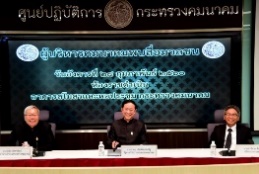   	นอกจากนี้ ยังได้ดำเนินการตามแผนยุทธศาสตร์การพัฒนาสิ่งอำนวยความสะดวกในภาคขนส่งสำหรับคนพิการและผู้สูงอายุ บรรจุเป็นส่วนหนึ่งของแผนพัฒนาคุณภาพชีวิตคนพิการ ฉบับที่ ๕ (พ.ศ. ๒๕๖๐-๒๕๖๔) และแผนผู้สูงอายุแห่งชาติ ฉบับที่ ๒ (พ.ศ. ๒๕๔๕-๒๕๖๔)  ซึ่งกระทรวงคมนาคมได้บูรณาการทำงานร่วมกับหน่วยงานที่เกี่ยวข้อง โดยยุทธศาสตร์ดังกล่าวครอบคลุมการพัฒนา ๔ ด้าน ทั้งนี้ ปัจจุบันได้จัดทำต้นแบบการปรับปรุงและพัฒนาสิ่งอำนวยความสำหรับคนพิการและผู้สูงอายุในสถานที่ให้บริการภาคขนส่ง ๕ แห่ง ได้แก่ ป้ายหยุดรถโดยสารประจำทางบริเวณอนุสาวรีย์ชัยสมรภูมิ สถานีขนส่งผู้โดยสารกรุงเทพ (ถนนบรมราชชนนี) ท่าเรือพระนั่งเกล้า สถานีรถไฟความเร็วสูงนครปฐม และท่าอากาศยานดอนเมือง พร้อมคู่มือการให้ความช่วยเหลือคนพิการแต่ละประเภทและผู้สูงอายุ และคู่มือแปลภาษา หรือป้ายสัญลักษณ์ภาษาสำหรับหน่วยงานที่ให้บริการภาคขนส่ง (บ้านเมืองออนไลน์ ๒๘ ก.พ.๖๐)แห่งแรกของประเทศ เปิดศูนย์บริการคนพิการเบ็ดเสร็จใน รพ.บุรีรัมย์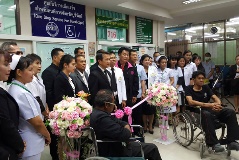 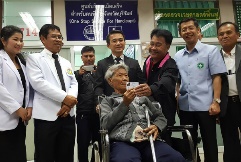 	จ.บุรีรัมย์เปิดศูนย์บริการเบ็ดเสร็จสำหรับคนพิการใน รพ.บุรีรัมย์แห่งแรกของประเทศ เพื่อให้คนพิการเข้าถึงระบบบริการครบวงจร ณ จุดเดียว ช่วยอำนวยความสะดวกและลดภาระค่าใช้จ่ายในการเดินทางไปติดต่อจดทะเบียนและทำบัตรที่ศาลากลางซึ่งอยู่ห่างไกลจากตัวเมืองถึง๑๔กม.
 	ผู้สื่อข่าวรายงานว่า นายอนุสรณ์ แก้วกังวาล ผู้ว่าราชการจังหวัดบุรีรัมย์ เป็นประธาน “เปิดศูนย์บริการเบ็ดเสร็จสำหรับคนพิการ”  ที่ห้อง ๗๑๔ อาคาร ๗ ชั้น ๑ โรงพยาบาลบุรีรัมย์เป็นแห่งแรกของประเทศ เพื่อให้คนพิการสามารถเข้าถึงระบบบริการของส่วนราชการได้ครบวงจร ณ จุดเดียว เป็นการอำนวยความสะดวกและลดภาระค่าใช้จ่ายให้แก่คนพิการ
 	หลังเกิดปัญหาคนพิการต้องเดินทางไปติดต่อจดทะเบียน ทำบัตรคนพิการ ที่สำนักงานพัฒนาสังคมและความมั่นคงของมนุษย์ ซึ่งตั้งอยู่ศูนย์ราชการจังหวัดบุรีรัมย์แห่งใหม่ที่อยู่ห่างจากตัวเมืองออกไปไกลถึง ๑๔ กิโลเมตร ไม่มีรถสาธารณะที่รองรับต่อการเดินทางทำให้คนพิการเดินทางลำบากและเสียค่าใช้จ่ายในการจ้างเหมารถจากปัญหาดังกล่าวผู้ว่าราชการจังหวัดได้เล็งเห็นความเดือดร้อนของคนพิการ จึงได้หาทางช่วยเหลือร่วมกับหลายภาคส่วน โดยการจัดตั้งศูนย์บริการเบ็ดเสร็จที่โรงพยาบาลบุรีรัมย์ แล้วให้สำนักงานพัฒนาสังคมและความมั่นคงของมนุษย์ส่งเจ้าหน้าที่มาบริการจดทะเบียนและออกบัตรคนพิการวันละ ๑ คน กองทุนฟื้นฟูสมรรถภาพให้งบประมาณในการจ้างคนมาช่วยแนะนำและคัดกรองเอกสารของคนพิการ โรงพยาบาลอำนวยความสะดวกสถานที่พร้อมจัดเจ้าหน้าที่สิทธิบัตรร่วมให้บริการด้วย
 	หลังจากเปิดศูนย์บริการเบ็ดเสร็จดังกล่าวแล้ว มีคนพิการมาเข้าคิวรอรับบริการอย่างต่อเนื่อง ซึ่งจากข้อมูลพบว่าขณะนี้มีผู้พิการมาขึ้นทะเบียนรวมทั้งสิ้นกว่า ๕๘,๐๐๐ คน นายอนุสรณ์ แก้วกังวาล ผู้ว่าราชการจังหวัดบุรีรัมย์ กล่าวว่า การจัดตั้งศูนย์บริการเบ็ดเสร็จสำหรับคนพิการในครั้งนี้ เพื่อให้คนพิการสามารถเข้าถึงระบบการบริการของส่วนราชการแบบเบ็ดเสร็จ ณ จุดเดียว ได้อย่างสะดวกรวดเร็ว ทั้งเป็นการลดภาระค่าใช้จ่ายในการเดินทางไปติดต่อจดทะเบียนและทำบัตรที่ห่างไกล
 	ศูนย์ดังกล่าวนอกจากจะให้บริการจดทะเบียน ทำบัตร หรือเปลี่ยนสิทธิบัตรทองเป็นบัตรทองคนพิการแล้ว ยังสามารถติดต่อขอรับอุปกรณ์เครื่องช่วยคนพิการ เช่น รถเข็น รถโยก ไม้เท้า เครื่องช่วยฟัง โดยไม่ต้องเดินทางไปยังศาลากลางจังหวัดซึ่งอยู่ห่างไกลอีกด้วย  (manager.co.thออนไลน์ ๐๒ มี.ค.๖๐)มูลนิธิสถาบันดนตรีคนตาบอด ประกวดดนตรีโฟล์กซองคนตาบอด	 	ร่วมส่งบทเพลง "พ่อสอนให้ยิ้มสู้” และเพลงพระราชนิพนธ์ ของพระบาทสมเด็จพระเจ้าอยู่หัวรัชกาลที่ ๙ อีก ๑ เพลง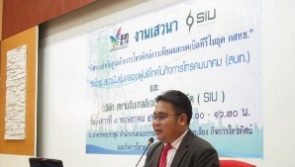  	มูลนิธิสถาบันดนตรีคนตาบอด สมาคมคนตาบอดแห่งประเทศไทย จัดประกวด ดนตรีโฟล์กซองคนตาบอด ครั้งที่ ๓ (TAB Folk Song Music Contest#๓) ระหว่างวันที่ ๒๓-๒๔ เมษายน ๒๕๖๐ ในงานสมัชชาคนตาบอดแห่งชาติ ครั้งที่ ๒๐ โรงแรมแอมบาสซาเดอร์ กรุงเทพมหานคร เพื่อชิงรางวัลมูลค่ากว่า ๓ หมื่นบาท  ต่อพงศ์ เสลานนท์ นายกสมาคมคนตาบอดแห่งประเทศไทยและประธานมูลนิธิสถาบันดนตรีคนตาบอดกล่าวถึงงานนี้ว่า  “คนตาบอด มีสิ่งที่เราทำได้ดี คือ ดนตรี ในอดีตเมื่อ ๔-๕๐ ปีก่อน มีการส่งเสริมอย่างจริง ทำให้มีคนตาบอดได้มีโอกาสศึกษาทางดนตรีทั้งในและต่างประเทศหลายคน เล่นดนตรี และแต่งเพลง จนได้รับการยอมรับมากมาย เวลาผ่านไปก็เริ่มหายไป เราจึงจะกลับมาทำให้วงการดนตรีของคนตาบอดทำให้มีโอกาสดีๆ ขึ้นมาอีกครั้งอย่างเป็นระบบจริงจังและต่อเนื่อง คนที่มาประกวดจะได้มีเวทีที่ได้แสดงความสามารถนำไปสู่การพัฒนา และมีผลงานเป็นของตัวเอง ซึ่งการประกวดจะมีเพลงบังคับเป็นเพลงพระราชนิพนธ์ และเพลงอิสระไม่จำกัดแนว จะเป็นเพลงลูกทุ่ง หรือแนวใดก็ได้ครับ" 	สำหรับรายละเอียด ในการประกวดมีดังนี้ ๑.แต่ละวงต้องมีสมาชิก ๓ คน แต่ไม่เกิน ๕ คนส่งผลงานเป็น Audio clip หรือ Video Clip บันทึกการแสดงของคุณที่ใช้เครื่องดนตรีอะคูสติกใดๆ ในเพลง "พ่อสอนให้ยิ้มสู้” จำนวน ๑ เพลง และบทเพลงพระราชนิพนธ์หรือเพลงรำลึกในพระมหากรุณาธิคุณของพระบาทสมเด็จพระเจ้าอยู่หัวรัชกาลที่ ๙ เพลงใดๆ ก็ได้อีก ๑ เพลง รวม ๒ เพลงในรอบคัดเลือก พร้อมชื่อวง ชื่อ-นามสกุลและเบอร์โทรศัพท์ของสมาชิก เงินค่าสมัครวงละ ๑,๕๐๐ บาท ซึ่งทางมูลนิธิจะคืนเงินจำนวนนี้ให้หลังจากเสร็จกิจกรรม ในกรณีที่ส่งเป็นออดิโอคลิปให้ส่งรูปถ่ายของสมาชิกในวงเพื่อใช้เป็นภาพบนยูทูบด้วย ส่งมาที่ info.tabma@gmail.com รวมถึงทางกล่องข้อความเฟซบุ๊กแฟนเพจของสถาบันดนตรีคนตาบอด TABMA หรือนำส่ง ได้ที่ชั้น ๓ สมาคมคนตาบอดแห่งประเทศไทย ซอยบุญอยู่ ภายในวันที่ ๓๑ มีนาคมนี้ 	๒.มูลนิธิจะนำผลงานของคุณขึ้น TABMA Youtube Channel และจะนับยอดการเข้าชมวิดีโอจนถึงวันที่ ๓๑ มีนาคม ๒๕๖๐ ในรอบคัดเลือก และวันที่ ๒๓ เมษายน ๒๕๖๐ ในรอบชิงชนะเลิศ เพื่อใช้เป็น ๒๐ เปอร์เซ็นต์ของคะแนนตัดสิน สำหรับปีนี้เพิ่มรางวัลป๊อปปูลาร์โหวต โดยจะนับยอดการเข้าชมวิดีโอของแต่ละวงบน TABMA Youtube Channel วงที่มียอดการเข้าชมสูงสุด ณ วันที่ ๒๓ เมษายน ๒๕๖๐ จะได้รับรางวัลพิเศษ 	๓.ประกาศรายชื่อวงที่ผ่านเข้ารอบในวันที่ ๒ เมษายน ๒๕๖๐ ทางเฟซบุ๊ก แฟนเพจสถาบันดนตรีคนตาบอด TAB Music Academy 	๔.ประกวดรอบชิงชนะเลิศ TAB Folk Song Music Contest ครั้งที่ ๓ ในงานสมัชชาคนตาบอดแห่งชาติ ครั้งที่ ๒๐ โรงแรมแอมบาสซาเดอร์ กรุงเทพมหานคร โดยในการประกวดรอบชิงชนะเลิศกำหนดให้บรรเลงบทเพลงพระราชนิพนธ์ยิ้มสู้ จำนวน ๑ เพลง และบทเพลงรำลึกในพระมหากรุณาธิคุณในพระบาทสมเด็จพระปรมินทรมหาภูมิพลอดุลยเดช ซึ่งจะ คัฟเวอร์จากเพลงที่มีอยู่แล้วหรือประพันธ์ขึ้นใหม่ก็ได้ อีก ๑ เพลง รวม ๒ เพลง โดยใช้เวลาในการแสดงและเตรียมตัวบนเวทีก่อนการแสดงไม่เกิน ๑๐ นาที 	ทุกวงที่ผ่านการคัดเลือกในรอบแรกจะได้สิทธิ์เข้าร่วมการเวิร์กช็อปทางดนตรี รวมถึงความรู้เกี่ยวกับบทเพลงพระราชนิพนธ์ในพระบาทสมเด็จพระปรมินทรมหาภูมิพลอดุลยเดช เอกอัครศิลปินทางดนตรี จากผู้เชี่ยวชาญด้านบทเพลงพระราชนิพนธ์โดยเฉพาะ และเรียนรู้การแสดงดนตรีอย่างมืออาชีพจากศิลปินชื่อดังในวงการ รวมทั้งร่วมพบปะสังสรรค์เฮฮาตามประสาคนดนตรี ในงาน TABMA JAM Party อีกด้วย พิเศษสุดสำหรับปีนี้ วงที่ชนะเลิศจะได้ร่วมงานกับศิลปิน S๒S รวมถึงมีผลงานขึ้นใน Official Youtube Channnel ของ GMM Grammy ซึ่งมียอดผู้ติดตามสูงเป็นอันดับ ๑ ของยูทูบ ไทยแลนด์ และยังมีรางวัลพิเศษให้ได้ลุ้นกันตลอดงานอีกด้วย 	สำหรับรางวัลที่ ๑ จะได้รับเงินรางวัล ๑ หมื่นบาท พร้อมเกียรติบัตร รางวัลที่ ๒ เงินรางวัล ๗,๐๐๐ บาท พร้อมเกียรติบัตร รางวัลที่ ๓ เงินรางวัล ๕,๐๐๐ บาท พร้อมเกียรติบัตร รางวัลชมเชย ๒ รางวัล รางวัลละ ๒,๕๐๐ บาทผู้สนใจสามารถเข้าร่วมกิจกรรมสอบถามรายละเอียดเพิ่มเติมได้ที่ มูลนิธิสถาบันดนตรีคนตาบอด โทร.๐-๒๒๔๖-๓๘๓๕ ต่อ ๓๐๒ หรือทางเฟซบุ๊ก แฟนเพจสถาบันดนตรีคนตาบอด TAB Music Academy (คมชัดลึกออนไลน์ ๐๒ มี.ค.๖๐)ขอความเห็นชอบแผนพัฒนาคุณภาพชีวิตคนพิการแห่งชาติ ฉบับที่ ๕ พ.ศ. ๒๕๖๐-๒๕๖๔ 	คณะรัฐมนตรีมีมติอนุมัติในหลักการแผนพัฒนาคุณภาพชีวิตคนพิการแห่งชาติ ฉบับที่ ๕ พ.ศ. ๒๕๖๐-๒๕๖๔ ตามที่กระทรวงการพัฒนาสังคมและความมั่นคงของมนุษย์ (พม.) เสนอ และให้ พม. รับความเห็นของกระทรวงการต่างประเทศ กระทรวงศึกษาธิการ และสำนักงานคณะกรรมการพัฒนาการเศรษฐกิจและสังคมแห่งชาติไปพิจารณาดำเนินการต่อไป
 	ทั้งนี้ ให้ พม. และหน่วยงานที่เกี่ยวข้องบูรณาการการดำเนินการตามแนวทางและมาตรการที่กำหนดไว้ในแผนพัฒนาคุณภาพชีวิตคนพิการแห่งชาติ ฉบับที่ ๕ พ.ศ. ๒๕๖๐ – ๒๕๖๔ เพื่อขับเคลื่อนแผนไปสู่การปฏิบัติได้อย่างเป็นรูปธรรมและมีประสิทธิภาพ และให้สำนักเลขาธิการคณะรัฐมนตรีแจ้งเรื่อง ขอความเห็นชอบแผนพัฒนาคุณภาพชีวิตคนพิการแห่งชาติ ฉบับที่ ๕ พ.ศ. ๒๕๖๐ -๒๕๖๔ เพื่อขับเคลื่อนแผนไปสู่การปฏิบัติได้อย่างเป็นรูปธรรมและมีประสิทธิภาพ และให้สำนักเลขาธิการคณะรัฐมนตรีแจ้งเรื่อง ขอความเห็นชอบแผนพัฒนาคุณภาพชีวิตคนพิการแห่งชาติ ฉบับที่ ๕ พ.ศ. ๒๕๖๐-๒๕๖๔ ให้คณะกรรมการเตรียมการยุทธศาสตร์ชาติทราบเพื่อใช้เป็นข้อมูลประกอบการพิจารณาดำเนินการเกี่ยวกับการเตรียมการยุทธศาสตร์ในส่วนที่เกี่ยวข้องต่อไป
 	สาระสำคัญของเรื่อง พม. รายงานว่า แผนพัฒนาคุณภาพชีวิตคนพิการแห่งชาติ ฉบับที่ ๔ พ.ศ. ๒๕๕๔-๒๕๕๙ ซึ่งเป็นฉบับที่ใช้อยู่ในปัจจุบัน ได้สิ้นสุดแผนฯ แล้ว คณะกรรมการส่งเสริมและพัฒนาคุณภาพชีวิตคนพิการแห่งชาติ (กพช.) ได้มีการประชุมครั้งที่ ๑/๒๕๖๐ เมื่อวันที่ ๕ มกราคม ๒๕๖๐ โดยมีรองนายกรัฐมนตรี (พลเรือเอก ณรงค์ พิพัฒนาศัย) เป็นประธานการประชุม มีมติเห็นชอบร่างแผนพัฒนาคุณภาพชีวิตคนพิการแห่งชาติ ฉบับที่ ๕ พ.ศ. ๒๕๖๐-๒๕๖๔ และมีข้อเสนอให้ปรับแก้ประเด็นต่าง ๆ ได้แก่ การกำหนดเป้าหมายตัวชี้วัดของแนวทางมาตรการที่สามารถปฏิบัติได้จริงเป็นรูปธรรม การวิเคราะห์สถานการณ์ข้อมูลคนพิการ การกำหนดหน่วยงานรับผิดชอบ การกำหนดทิศทางขับเคลื่อนแผนไปสู่การปฏิบัติ และแนวทางการติดตามประเมินผล และเมื่อดำเนินการเรียบร้อยแล้วให้นำเสนอคณะรัฐมนตรีให้ความเห็นชอบต่อไป ซึ่ง พม. ได้ดำเนินการปรับปรุงประเด็นดังกล่าวเรียบร้อยแล้ว โดยแผนดังกล่าวมีการกำหนดยุทธศาสตร์ “ยุทธศาสตร์แห่งความเท่าเทียม (EQUAL)” จำนวน ๕ ยุทธศาสตร์ ดังนี้ ยุทธศาสตร์ที่ ๑ เสริมพลังคนพิการและองค์กรด้านคนพิการให้มีศักยภาพและความเข้มแข็ง (EMPOWERMENT) ยุทธศาสตร์ที่ ๒ พัฒนาคุณภาพการบริหารจัดการ ขจัดการเลือกปฏิบัติ เพื่อให้คนพิการเข้าถึงสิทธิได้จริง (QUALITY MANAGEMENT)  ยุทธศาสตร์ที่ ๓ เสริมสร้าง ความเข้าใจและเจตคติเชิงสร้างสรรค์ต่อคนพิการและความพิการ (UNDERSTANDING) ยุทธศาสตร์ที่ ๔ สร้างสภาพแวดล้อมและบริการสาธารณะที่ทุกคนเข้าถึงและใช้ประโยชน์ได้ (ACCESSIBILITY) และยุทธศาสตร์ที่ ๕ ส่งเสริมการบูรณาการเครือข่ายและสร้างการมีส่วนร่วมเพื่อการพัฒนาคุณภาพชีวิตคนพิการอย่างยั่งยืน(LINKAGE)
 	ทั้งนี้ แผนพัฒนาคุณภาพชีวิตคนพิการแห่งชาติ ฉบับที่ ๕ พ.ศ. ๒๕๖๐-๒๕๖๔ มีความสอดคล้องและเชื่อมโยงกับกรอบยุทธศาสตร์ชาติระยะ ๒๐ ปี พ.ศ. ๒๕๖๐-๒๕๗๙ ในยุทธศาสตร์ที่ ๓ การพัฒนาและเสริมสร้างศักยภาพคน และยุทธศาสตร์ที่ ๔ การสร้างโอกาส ความเสมอภาคและเท่าเทียมในสังคม รวมถึงมีความสอดคล้องกับแผนพัฒนาเศรษฐกิจและสังคมแห่งชาติ ฉบับที่ ๑๒ พ.ศ. ๒๕๖๐-๒๕๖๔ ในยุทธศาสตร์ที่ ๑ การเสริมสร้างและพัฒนาศักยภาพทุนมนุษย์และยุทธศาสตร์ที่๒การสร้างความเป็นธรรมและลดความเหลื่อมล้ำในสังคม 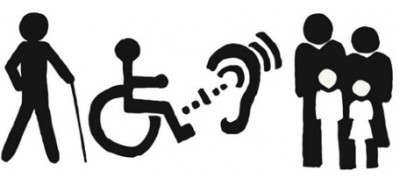  : ที่ประชุมคณะรัฐมนตรี พลเอก ประยุทธ์ จันทร์โอชา (นายกรัฐมนตรี) วันที่ ๗ มีนาคม ๒๕๖๐ (ryt๙.comออนไลน์ ๗ มี.ค.๖๐)สำเร็จ! นักศึกษาจีนประดิษฐ์ “หุ่นยนต์แปลงเสียงเป็นภาษามือ” เล็งติดตั้งตามสถานที่สาธารณะช่วยคนเป็นใบ้หูหนวก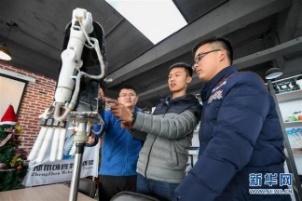 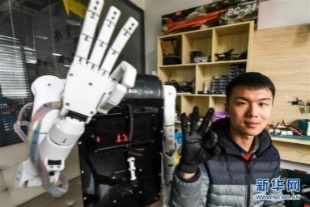 	กลุ่มสื่อจีนรายงาน นักศึกษาจีนประดิษฐ์หุ่นยนต์แปลงเสียงให้เป็นภาษามือ “ซ่งจี้หยวน” นักศึกษาประจำมหาวิทยาลัยวิทยาศาสตร์แห่งชาติเหอหนาน (National University Science Park of Henan Province) ในเมืองเจิ้งโจว มณฑลเหอหนาน ได้ใช้เวลาว่างระหว่างการเรียนในการพัฒนา “หุ่นยนต์แปลงเสียงให้เป็นภาษามือ”
 	รายงานระบุว่า หุ่นยนต์ดังกล่าวได้รับการพัฒนาให้สามารถรับรู้และเข้าใจภาษาพูดของมนุษย์ที่ใช้เป็นประจำหลายร้อยประโยค ซึ่งเมื่อหุ่นยนต์ได้ยินเสียงแล้วก็จะสามารถแสดงความหมายผ่านทางภาษามือได้อย่างถูกต้อง นักศึกษาหนุ่มระบุว่า เขาต้องการมุ่งหน้าพัฒนาหุ่นยนต์ดังกล่าวต่อไป เพื่อนำไปติดตั้งตามที่สาธารณะต่างๆ ไม่ว่าจะเป็นโรงพยาบาล สถานีรถไฟ ธนาคาร เพื่ออำนวยความสะดวกให้แก่คนหูหนวกและเป็นใบ้ (manager.co.thออนไลน์ ๐๑ มี.ค.๖๐)นิเทศฯ มน.แบ่งปันทำหนังสือเสียงมอบ ร.ร.คนตาบอดเด่นชัย 	นิสิตภาควิชานิเทศศาสตร์ สาขาวิชาการสื่อสารมวลชน คณะบริหารธุรกิจ เศรษฐศาสตร์และการสื่อสาร มหาวิทยาลัยนเรศวร จังหวัดพิษณุโลก จัดโครงการ "เสียงนี้เพื่อน้อง" ปีที่ ๓ได้นำหนังสือเสียง ที่มีลักษณะเนื้อหาที่เป็นบันเทิง เช่น นิยายแฟนตาซี ละครแนวสยองขวัญ หนังสือสองภาษาไทย-อังกฤษ และหนังสือเรียนพื้นฐานรวมทั้งได้จัดทำหนังสือเสียงพระราชนิพนธ์ในพระบาทสมเด็จพระเจ้าอยู่หัว รัชกาลที่ ๙ ไปมอบให้กับคณะครู และนักเรียนโรงเรียนสอนคนตาบอดสันติจินตนา อำเภอเด่นชัย จังหวัดแพร่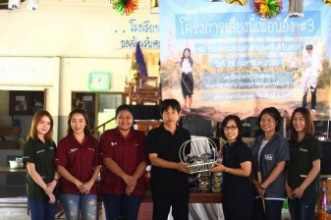  	นางสาวเบญจรัตน์ มั่นคง นิสิตสาขาสื่อสารมวลชนปี ๓ ประธานโครงการ บอกว่าการทำกิจกรรมครั้งนี้นอกจากจะได้เปิดโอกาสการเรียนรู้ให้กับน้องๆแล้ว สิ่งที่เราได้กลับมาก็คือได้เปิดโอกาสให้กับตัวเอง ได้ฝึกการทำงานเป็นทีมกับเพื่อน ๆ ได้เห็นมุมมองใหม่ ๆ จากการได้ออกไปทำจิตอาสาเพื่อคนอื่นและสำหรับเด็กนิเทศศาสตร์ไม่ง่ายเลยที่จะทำให้คนอื่นเห็นศักยภาพเรา และนี่ก็เป็นอีกกิจกรรมที่ทำให้เราได้พิสูจน์ตัวเอง	ผศ.กาญจนา เชี่ยววิทย์การ อาจารย์ที่ปรึกษาโครงการ วิชาวิทยุเป็นสื่อเสียงมองว่าในการทำงานสื่อมวลชน ต้องเป็นสื่อมวลชนเพื่อสังคมด้วย ก็เลยคิดว่า ใครกันที่เขาอยู่ในโลกมืด ก็เลยนึกถึงผู้พิการทางการมองเห็นหรือว่าคนตาบอด เราก็เลยคิดว่าควรจะออกแบบการเรียนรู้ให้ตอบโจทย์ ก็คือว่า ผู้เรียนซึ่งเป็นนิสิตของได้ฝึกในการผลิตรายการวิทยุในรูปแบบต่างๆ เอาไปใช้จริงกับน้องๆที่มองไม่เห็นที่ต้องอาศัยการฟังเป็นทักษะสำคัญในชีวิต และน่าจะเป็นประโยชน์ต่อการนำมาใช้จริงๆ ก็เลยคิดว่าหนังสือเสียงเป็นประโยชน์ทั้งการเรียนรู้ในตามหลักสูตรนิเทศศาสตร์แก่นิสิตเราเอง ซึ่งผู้รับก็ได้นำไปใช้จริงๆและจะเป็นประโยชน์ต่อพวกขาในการเติมเต็มความรู้อีกด้วย  	สำหรับท่านที่สนใจติดตามรายละเอียดเพิ่มเติมได้ทาง เพจ facebook ชื่อว่า เสียงนี้เพื่อน้อง ม.นเรศวร  เพื่อเป็นการเพิ่มช่องทางในการเข้าถึงแหล่งหนังสือเสียงที่รวบรวมไว้เพื่อเป็นประโยชน์แก่ผู้พิการทางการมองเห็นต่อไป (banmuang.co.thออนไลน์ ๗ มี.ค.๖๐)"สมชัย" เสนอจัดที่เลือกตั้งพิเศษสำหรับผู้พิการ ให้กาบัตรล่วงหน้าได้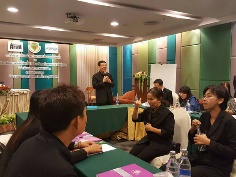 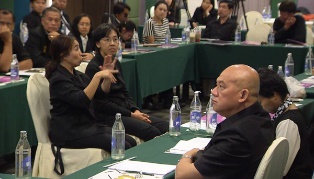 	สำนักงานคณะกรรมการการเลือกตั้ง สัมมนาพัฒนาจัดที่เลือกตั้งสำหรับผู้พิการหรือทุพพลภาพ "สมชัย" โอ่มีความปรารถนาแรงกล้าช่วยจริงจัง หวังปีหน้าจัดให้สะดวกที่สุด ชงจัดที่เลือกตั้งสำหรับผู้พิการเป็นพิเศษ กาบัตรเลือกตั้งล่วงหน้าจ่อคิดค้นมาตรฐานร่วมกับมูลนิธิเครือข่ายเอเชียเพื่อการเลือกตั้งเสรี
  	สำนักงานคณะกรรมการการเลือกตั้ง ได้จัดการสัมมนาเพื่อกำหนดแนวทางพัฒนาการจัดที่เลือกตั้งสำหรับผู้พิการ, ทุพพลภาพ และผู้สูงอายุ โดยมี นายสมชัย ศรีสุทธิยากร กกต.ด้านบริหารกลาง เป็นประธานและ มีผู้แทนหน่วยงานสนับสนุนการลงคะแนนของคนพิการหรือทุพพลภาพ หรือผู้สูงอายุ ผู้แทนของกลุ่มผู้สูงอายุ ผู้แทนกลุ่มผู้พิการสามประเภทใหญ่ คือ ผู้พิการทางสายตา หู ผู้พิการทางกายภาพ และผู้พิการทางสติปัญญาที่ปัจจุบันมีผู้พิการทุกประเภทที่ขึ้นทะเบียนคนพิการไว้ ๑.๗ ล้านคนเศษทั่วประเทศไทยที่มีบัตรประจำตัวคนพิการ และผู้แทนของมูลนิธิเครือข่ายเอเชียเพื่อการเลือกตั้งเสรี หรือ อันเฟรล ซึ่งเป็นหน่วยงานที่มีประสบการณ์ประสานความร่วมมือกับองค์กรจัดการเลือกตั้งทั่วทวีปเอเซียเข้าร่วม 	นายสมชัย กล่าวเปิดสัมมนา ตอนหนึ่งว่า ประเทศไทยมีการเลือกตั้งหลายครั้ง แต่อดีตยังนึกถึงกลุ่มผู้ต้องการความช่วยเหลือเป็นพิเศษน้อย กกต. ชุดนี้มีความต้องการอย่างแรงกล้าที่จะจัดให้มีการช่วยเหลือกลุ่มนี้อย่างจริงจัง และหวังว่าการเลือกตั้งที่จะเกิดต่อไปราว ๑ ปีข้างหน้าจะสามารถจัดอำนวยความสะดวกให้มากที่สุดจากการได้ฟังจากสิ่งที่ผู้เกี่ยวข้องโดยตรงแนะนำมา
 	 “โจทย์ใหญ่คือเราจะลงทุนทำระดับประเทศ หรือใช้วิธีการสำรวจแล้วจัดให้เฉพาะหน่วยที่มีผู้พิการแต่ละประเภท หรืออาจจะขอความร่วมมือสถานที่ ที่อำนวยความสะดวกแก่คนพิการอยู่แล้วในห้างสรรพสินค้าใหญ่ ๆ เป็นศูนย์ลงคะแนนให้กับผู้พิการทางกายภาพอย่างที่พบว่ามีการทำที่ประเทศฟิลิปปินส์”นายสมชัยกล่าว
 	นายสมชัย กล่าวว่า ทั้งนี้ในการออกเสียงประชามติรัฐธรรมนูญที่ผ่านมา กกต. ได้ใช้เครื่องอ่านบัตรประชาชนสมาร์ทการ์ด ในการลงทะเบียนผู้มาใช้สิทธิ์ ซึ่งสามารถอำนวยความสะดวกให้กับผู้สูงอายุ และมีการจัดหน่วยออกเสียงประชามติเป็นพิเศษที่ที่มีผู้สูงอายุมากกว่า ๑๐๐ คน คือที่บ้านบางแค ๑ บางแค ๒ พบว่าผู้สูงอายุที่ลงทะเบียนมาใช้สิทธิ์สูงถึง ๙๐% ยกเว้นผู้ป่วยติดเตียง และกำลังจะขยายผลไปยังบ้านพักคนพิการอื่น ๆ ต่อไปในการเลือกตั้งครั้งหน้าเช่นมูลนิธิพระมหาไถ่ที่จ.ชลบุรี
 	นายสมชัย กล่าวต่อว่า นอกจากนี้ร่าง พรป. การเลือกตั้ง ส.ส. ฉบับใหม่ที่ กกต. ได้ร่างเสนอ กรธ. ได้บัญญัติในมาตรา ๖๙ มีรายละเอียดเรื่องการอำนวยความสะดวกให้กับคนพิการซึ่งมีรายละเอียดเกือบ ๑ หน้าเต็ม ซึ่งมีผลบังคับต่อหน่วยเลือกตั้งทั้ง ๙ หมื่นหน่วยในประเทศไทย โดยมาตราดังกล่าวมีสาระสำคัญในการเอื้ออำนวยความสะดวกแก่ผู้พิการ เช่น ให้อำนาจ กกต. จัดที่เลือกตั้งสำหรับผู้พิการเป็นพิเศษได้ การให้ญาติผู้ทุพลภาพที่เจ้าตัวยินยอมเข้าไปช่วยกาบัตรในคูหาได้ โดยตนเสนอแนวคิดว่าการเลือกตั้งล่วงหน้าจะช่วยให้สามารถอำนวยความสะดวกให้หาสถานที่สำหรับผู้พิการโดยเฉพาะ เช่น ห้างสรรพสินค้า หรือหน่วยลงคะแนนที่สะดวกเพราะไม่จำเป็นต้องไปใช้สิทธิ์ในหน่วยที่มีชื่ออยู่เท่านั้น
 	ด้านนายพงษ์ศักดิ์ จันทร์อ่อน ผู้ประสานงานมูลนิธิอัลเฟรล ประจำประเทศไทย กล่าวว่า สิทธิของคนพิการไม่ใช่สิ่งที่ต้องร้องขอ แต่เป็นสิ่งที่รัฐจะต้องจัดให้เขามีสิทธิ์เท่าเทียมกับผู้อื่น การเลือกตั้งเป็นเครื่องมือสำคัญที่ขาดไม่ได้ของสังคมประชาธิปไตย แต่หลายประเทศก็ยังต้องมีการเรียกร้อง เช่นคนหูหนวกเรียกร้องการได้รับข้อมูลการเลือกตั้งก่อนวันเลือกตั้งและหน้าหน่วยเป็นต้น อันเฟรลได้เรียกร้องให้หลายประเทศสำรวจหน่วยเลือกตั้งคูหาเลือกตั้งว่าทำให้ผู้พิการสามารถเข้าถึงสิทธิ์หรือไม่
 	“การเลือกตั้งในประเทศไทยเป็นสิ่งที่หลาย ๆ ประเทศในเอเชียมาขอดูเป็นแบบอย่าง การจัดสถานที่เลือกตั้งหลายที่เกิดปัญหาทำให้ผู้พิการรู้สึกว่าไม่ได้รับการใส่ใจจนต้องถอยออกไปจากการใช้สิทธิ์เลือกตั้ง เช่นหน่วยเลือกตั้งอยู่บนอาคารสูงหลายชั้นโดยไม่มีลิฟท์ บางประเทศมีการบริการให้ผู้พิการใช้สิทธิ์ในโรงพยาบาล มีการดูแลไม่ให้ถ่ายรูปคนพิการที่มาใช้สิทธิ์”นายพงษ์ศักดิ์กล่าว 	ขณะที่ด้านตัวแทนผู้พิการก็ได้สะท้อนปัญหาในการไปใช้สิทธิ์เลือกตั้งแต่ละครั้งและเสนอแนะแนวทาง มีทั้งสถานที่ไม่เอื้ออำนวย แม้จะจัดสถานที่อยู่ชั้น ๑ แต่ก็มีปัญหาติดฟุตบาท การเข็นรถวีลแชร์เป็นไปด้วยความลำบาก การจัดหน่วยพิเศษเฉพาะผู้พิการทางสติปัญญา หรือการผลิตอุปกรณ์ที่เอื้อต่อการใช้สิทธิโดยใช้สี โทนที หรือเครื่องมือ IT อุปกรณ์ที่มีปุ่มเลขให้จิ้ม เพื่อช่วยให้ผู้พิการทางสติปัญญา ออทิสติก ได้เข้าถึงการใช้สิทธิให้มากขึ้น การมีล่ามภาษามือสำหรับคนหูหนวกที่ไม่รู้หนังสือในหน่วยเลือกตั้ง อบรมกรรมการประจำหน่วยให้ทราบภาษามือในคำง่ายๆเพื่อสื่อสารกับผู้ใช้สิทธิ์เลือกตั้งที่หูหนวก ปรับการให้ข้อมูลคนตาบอดเป็น ๔.๐ เช่นใช้แอฟหรือไลน์ซึ่งมีโปรแกรมช่วยอ่านออกเสียงอยู่แล้ว
 	ทั้งนี้นายสมชัย กล่าวสรุปในช่วงท้ายว่า สิ่งที่น่าสนใจที่ได้จากเวทีสัมมนาครั้งนี้ คือได้รับรู้ว่ายังมีคนจำนวนมากในสังคมไทยที่จำกัดด้วยศักยภาพทางร่างกาย แต่มีความตื่นตัวในสิทธิ์ไม่น้อยกว่าคนอื่น กกต. จึงตระหนักในหลักการว่าทุกเสียงต้องมีสิทธิ์ กกต. ต้องหาวิธีการให้มาใช้สิทธิ์ให้ได้มากที่สุดเท่าที่เป็นไปได้ เพื่อให้คะแนนเสียงสะท้อนความต้องการของประชาชนอย่างแท้จริงโดยสิ่งที่ กกต. รับรู้มี ๖ เรื่องสำคัญ ๑.ทำมาตรฐานการจัดการเลือกตั้งอำนวยความสะดวกให้คนพิการ ต้องคิดค้นร่วมกันระหว่าง กกต. กับอัลเฟรล ให้เป็นรายการมาตรฐานที่ต้องมีในทุกหน่วยเลือกตั้ง ๒.ควรมีการจัดหน่วยเลือกตั้งพิเศษในสถานที่ที่หลากหลายกว่าที่ทำในปัจจุบันสำหรับกลุ่มคนที่ต้องการความช่วยเหลือพิเศษ เช่นจัดที่สมาคมผู้พิการแต่ละประเภท ๓.การประชาสัมพันธ์การให้ความรู้แก่คนพิการ ต้องมีช่องทางที่เหมาะสมให้ได้รับข่าวสารข้อมูลที่เพียงพอต่อการตัดสินใจก่อนวันเลือกตั้ง เช่นล่ามภาษามือในสปอตของ กกต. รูปแบบเสียงสำหรับผู้พิการทางสายตา ๔.ต้องมีการฝึกอบรมบุคลากรให้มีความรู้ และมีทัศนคติที่ดี รู้ธรรมชาติความต้องการ รู้จัดใช้เครื่องมือสื่อสารสำหรับผู้พิการ ๕. หากมีความจำเป็นต้องแก้กฎหมาย ระเบียบ กกต. ก็ต้องผลักดันให้เกิดความเปลี่ยนแปลง ๖.ต้องคิดค้นนวัตกรรมใหม่ ๆ เพื่ออำนวยความสะดวกแก่คนพิการ เช่น แอพลิเคชั่นบนมือถือ เว็บไซต์ที่เหมาะสม โดยจากนี้จะมีการทำข้อสรุปนำเสนอต่อวงสัมมนาที่ใหญ่ขึ้นอีกระดับต่อไป  (imgads.manager.co.thออนไลน์ ๙ มี.ค.๖๐)กฟน.มอบเงินพัฒนาคุณภาพชีวิตคนพิการ   	กฟน. เดินหน้าเสริมสร้างคุณภาพชีวิตให้กับทุกภาคส่วนของสังคม โดยมอบเงินสนับสนุนส่งเสริมพัฒนาคุณภาพชีวิตและการฝึกงานแก่ผู้พิการ ปี ๒๕๖๐ กว่า ๓ ล้านบาท  เพื่อนำไปฝึกอาชีพผู้พิการให้สามารถประกอบอาชีพเลี้ยงดูตนเองและครอบครัวได้ 
  	การไฟฟ้านครหลวง หรือ กฟน. เดินหน้าเสริมสร้างคุณภาพชีวิตให้ทุกภาคส่วนของสังคมอย่างเท่าเทียมและทั่วถึง พร้อมทั้งตอบสนองตามนโยบายรัฐบาลในการส่งเสริมการจ้างงานผู้พิการ และปฏิบัติตามกฎหมายตามมาตรา ๓๕ แห่งพระราชบัญญัติส่งเสริมและพัฒนาคุณภาพชีวิตคนพิการ พ.ศ. ๒๕๕๐ และที่แก้ไขเพิ่มเติม(ฉบับที่๒)พ.ศ.๒๕๕๖ 
 	โดยปีนี้ (๖๐) นายสมศักดิ์ วิทย์นลากรณ์ รองผู้ว่าการ กฟน. ได้เป็นผู้แทนมอบเงินสนับสนุนส่งเสริมพัฒนาคุณภาพชีวิตและการฝึกงานแก่ผู้พิการ จำนวน ๓ ล้าน ๗ แสน ๒ หมื่น ๓ พันบาท ให้แก่ นายสุภรธรรม มงคลสวัสดิ์ เลขาธิการมูลนิธิพระมหาไถ่เพื่อการพัฒนาคนพิการ นำไปดำเนินงานด้านการฝึกอาชีพตามหลักสูตรเศรษฐกิจพอเพียง เพื่อให้ผู้พิการสามารถประกอบอาชีพ มีรายได้เลี้ยงดูตนเองและครอบครัวได้อย่างยั่งยืน 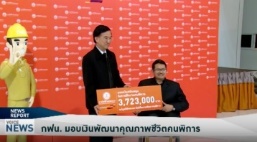  	นับว่า กฟน. เป็นรัฐวิสาหกิจแห่งแรกที่สนับสนุนส่งเสริมการฝึกอาชีพให้แก่ผู้พิการ โดยที่ผ่านมา ได้ดำเนินการรับผู้พิการเข้าทำงานในตำแหน่งที่เหมาะสม รวมถึงได้จัดพื้นที่อำนวยความสะดวกให้ผู้พิการและครอบครัวเข้ามาจำหน่ายสินค้าหรือบริการภายในบริเวณที่ทำการ และให้ผู้พิการที่มีบัตรประจำตัวคนพิการ เข้ามาจำหน่ายสลากกินแบ่งรัฐบาล เพื่อร่วมสนับสนุนให้ผู้พิการและครอบครัวได้มีอาชีพและมีความเป็นอยู่ที่ดีขึ้น  (news.voicetv.co.thออนไลน์ ๘ มี.ค.๖๐)คมนาคมส่องท่ารถ-ท่าเรือ-สนามบินเชียงราย เร่งปรับเอื้อคนพิการ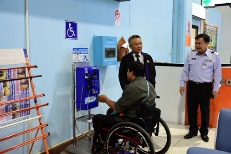 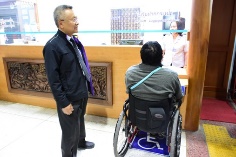 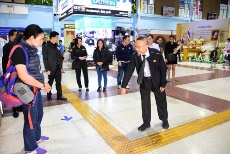 	เชียงราย - รองปลัดกระทรวงคมนาคม ตระเวนส่องโครงสร้างพื้นฐานขนส่งสาธารณะเชียงรายเพื่อคนพิการดูทั้งสนามบินแม่ฟ้าหลวง-ท่ารถ-ท่าเรือติงสถานีรถโดยสารทั่วประเทศยังต้องปรับปรุง  	นายสมศักดิ์ ห่มม่วง รองปลัดกระทรวงคมนาคม เป็นประธานการประชุมโครงการศึกษา สำรวจเพื่อการประเมิน และให้ข้อเสนอแนะในการปรับปรุงและออกแบบโครงสร้างพื้นฐานการขนส่งสาธารณะเพื่อคนพิการ เด็กและผู้สูงอายุของกระทรวงคมนาคม ระยะที่ ๓ ที่ท่าอากาศยานแม่ฟ้าหลวง เชียงราย อ.เมือง จ.เชียงราย โดยมีนายวิสูตร คำยอด ผอ.ท่าอากาศยานแม่ฟ้าหลวง เชียงราย นำคณะเจ้าหน้าที่เข้าร่วม 	นายสมศักดิ์กล่าวว่า โครงการนี้ได้ดำเนินการระยะแรก และระยะที่ ๒ ในพื้นที่ ๑๐ จังหวัดภาคตะวันตกและภาคใต้แล้ว ส่วนระยะที่ ๓ จะดำเนินการในพื้นที่ ๑๕ จังหวัดภาคเหนือ และภาคกลาง รวม ๓๔ แห่ง ได้แก่ จ.เชียงราย ,เชียงใหม่ ,แพร่ ,สุโขทัย ,พิษณุโลก ,ตาก ,เพชรบูรณ์ ,กำแพงเพชร ,พิจิตร ,นครสวรรค์ พระนครศรีอยุธยา,สระบุรี,สุพรรณบุรีและลพบุรี
 	ในระยะที่ ๓ นี้ ได้เลือกเชียงรายเป็นจังหวัดนำร่องเพราะมีศักยภาพด้านการคมนาคม และมีผู้ไปใช้บริการมากขึ้น จากการตรวจสอบก็พบว่าท่าอากาศยานแม่ฟ้าหลวง เชียงราย มีความพร้อมกว่า ๙๐% มีระบบอำนวยความสะดวกด้านต่างๆ เช่น สัญลักษณ์ อุปกรณ์และสิ่งอำนวยความสะดวกตามจุดต่างๆ เพื่อผู้พิการ จุดจอดรถ,ลิฟท์,อักษรเบลและเสียงเพื่อคนตาบอดห้องน้ำเพื่อผู้พิการมีบริการล้อเข็นเป็นต้น 	“ตอนนี้คงเหลือเพียงการปรับเรื่องความลาดชันของพื้นที่ให้ได้มาตรฐาน” นายสมศักดิ์กล่าวว่า สำหรับสถานีขนส่งผู้โดยสารทางบกแล้ว ถือว่ายังไม่สามารถให้บริการได้ถึงขั้นนี้ ยังขาดแคลนหลายเรื่อง เช่น ที่จอดรถคนพิการ ทางเข้าออก ป้ายสัญญาณต่างๆ ฯลฯ ซึ่งได้แจ้งไปยังกรมการขนส่งทางบกให้ปรับปรุงแล้ว ทั้งนี้ เพราะเชียงรายถือเป็นสถานีนานาชาติที่มีคนต่างประเทศมาใช้บริการด้วย ดังนั้นจึงต้องมีการปรับรื้อกันใหม่หมด รวมถึงสถานีขนส่งผู้โดยสารทางบกทั่วประเทศที่ยังเป็นลักษณะนี้อยู่  	นายสมศักดิ์กล่าวอีกว่า นอกจากนี้ตนจะไปดูด้านท่าเรือแม่น้ำโขงที่ อ.เชียงแสน เพื่อพิจารณาดำเนินการต่อไปด้วย โดยโครงการระยะที่ ๓ นี้จะดำเนินการไปจนถึงเดือนตุลาคม ๒๕๖๐ จากนั้นจะเป็นระยะที่ ๔ เพื่อให้สถานที่ทางคมนาคมทั้งท่าอากาศยาน สถานีขนส่งผู้โดยสาร ฯลฯ ได้มาตรฐานและเอื้อต่อการใช้บริการของคนพิการ เด็กและผู้สูงอายุตามกฎกระทรวงคมนาคมที่ได้มีการประกาศใช้ตั้งแต่ปี ๒๕๕๖ ต่อไป     (manager.co.thออนไลน์ ๘ มี.ค.๖๐)เล็งตั้งศูนย์บ่มเพาะอาชีพ “คนพิการ” กระตุ้นจ้างงาน ๑๐ สาขา 	กกจ. ร่วม ม.มหิดล วิทยาลัยราชสุดา และ ๓ สมาคมคนพิการ เล็งตั้งศูนย์ “JOB COACH THAILAND CENTER” บ่มเพาะอาชีพคนพิการ ส่งเสริมให้เกิดการจ้างงานคนพิการ เบื้องต้นเริ่มฝึกอาชีพใน ๑๐สาขาทั้งท่องเที่ยวบริการอุตสาหกรรม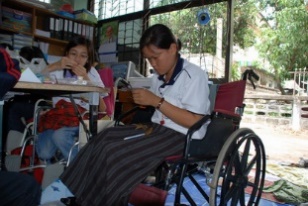  	นายวรานนท์ ปีติวรรณ อธิบดีกรมการจัดหางาน (กกจ.) กระทรวงแรงงาน กล่าวว่า พล.อ.ศิริชัย ดิษฐกุล รัฐมนตรีว่าการกระทรวงแรงงาน ให้ความสำคัญกับการส่งเสริมอาชีพคนพิการ โดยพร้อมจะขับเคลื่อนให้เกิดการจ้างงานและพัฒนาอาชีพคนพิการตามยุทธศาสตร์ของรัฐบาล โดยได้สั่งการให้ทุกหน่วยในสังกัดกระทรวงแรงงาน ใช้กลไก “ประชารัฐ” ที่เน้นการบูรณาการร่วมจากทุกภาคส่วน เพื่อให้คนพิการมีงานทำอย่างต่อเนื่องและยั่งยืน เกิดความมั่นคงในชีวิต และมีรายได้ในการประกอบอาชีพ ซึ่งในส่วนของกรมการจัดหางานนั้น ได้กำหนดกรอบแผนการส่งเสริมการมีงานทำให้คนพิการ ๒๐ ปี (๒๕๖๐ - ๒๕๗๙) โดยมุ่งให้คนพิการมีงานทำและมีรายได้ สามารถอยู่ในสังคมได้อย่างมีศักดิ์ศรี ซึ่งใน ๕ ปี แรก (๒๕๖๐ - ๒๕๖๔) ตั้งเป้าหมายให้คนพิการมีงานทำตามมาตรา ๓๓ แห่ง พ.ร.บ. ส่งเสริมและพัฒนาคุณภาพชีวิตคนพิการ พ.ศ. ๒๕๕๐ จำนวน ๓,๐๐๐ คนต่อปี และมาตรา ๓๕ จำนวน ๑๐,๐๐๐ คนต่อปี และมีรายได้เหนือเส้นรายได้ปานกลาง ซึ่งขณะนี้ กกจ. ได้มีการหารือร่วมกับมหาวิทยาลัยมหิดล วิทยาลัยราชสุดา สมาคมคนตาบอดแห่งประเทศไทย สมาคมผู้ปกครองบุคคลออทิสซึมไทยและสมาคมการค้าผู้ประกอบกิจการเพื่อสังคมคนพิการและผู้ด้อยโอกาสไทย เกี่ยวกับการจัดตั้งศูนย์บ่มเพาะด้านวิชาชีพของคนพิการในประเทศไทย(JOBCOACHTHAILANDCENTER)ที่กระทรวงแรงงาน
 	 “ศูนย์แห่งนี้จะสามารถตอบโจทย์ปัญหาการจ้างงานคนพิการได้ เนื่องจากที่ผ่านมาระบบการจ้างงานคนพิการยังขาดกระบวนการเชื่อมโยงประสานงานระหว่างคนพิการ และนายจ้างในการเป็นที่ปรึกษาแนะนำการจ้างงานคนพิการให้เหมาะกับตำแหน่งงานของสถานประกอบการ ขาดเทคโนโลยี สิ่งอำนวยความสะดวก นวัตกรรมในการส่งเสริมการมีงานทำและการประกอบอาชีพของคนพิการ ทำให้สถานประกอบการได้คนพิการไม่ตรง และไม่สอดคล้องกับความสามารถของคนพิการ ดังนั้น จึงเกิดแนวคิดในการพัฒนาระบบบ่มเพาะคนพิการสู่การมีงานทำ โดยเริ่มจากการพัฒนาวิธีคิด ความเชื่อ ความรู้ของคนพิการ/ครอบครัว และนายจ้าง/ผู้ซื้อสินค้า บริการและชุมชน/สังคม ผู้สอนงาน พัฒนาโครงสร้างพื้นฐานและเทคโนโลยีที่จำเป็น เช่น อุปกรณ์ช่วยเหลือในการเดินทาง สิ่งอำนวยความสะดวกในการทำงาน เป็นต้น” อธิบดี กกจ. กล่าว  	นายวรานนท์ กล่าวว่า ศูนย์ JOB COACH มี ๓ กระบวนการหลัก คือ ๑. การบ่มเพาะก่อนจ้างงานจะเป็นระบบคัดกรองความสามารถในการมีงานทำของคนพิการ มีพี่เลี้ยงให้คำปรึกษาในด้านต่างๆ เช่น การเตรียมความพร้อม การปรับทัศนคติก่อนเข้าสู่การทำงาน เป็นต้น ๒. การส่งต่อ เป็นการสนับสนุนเข้าสู่การจ้างงาน โดยคำนึงถึงความแตกต่างและความถนัดของบุคคล ซึ่งคนพิการที่มีความพร้อมเข้าสู่กระบวนการมีงานทำจะได้รับการจ้างงานในสถานประกอบการ และสามารถทำงานได้อย่างมั่นคงและยั่งยืน ขณะเดียวกัน หากไม่สามารถทำงานในสถานประกอบการได้ก็จะสนับสนุนให้เป็นผู้ประกอบการต่อไป ๓. การรักษา เป็นการพัฒนาหลังจ้างงาน เพื่อทำให้คนพิการสามารถมีโอกาสทำงานในสถานประกอบการได้มากขึ้น และมีทักษะในวิชาชีพที่ได้มาตรฐานเพื่อให้ได้ค่าตอบแทนในการจ้างงานที่สูงขึ้น นอกจากนี้ ยังสนับสนุนให้สถานประกอบการจัดซื้อสินค้าและบริการของคนพิการ
 	 “ศูนย์ JOB COACH เป็นการจัดทำระบบสนับสนุนบ่มเพาะการจ้างงานคนพิการครั้งแรกในประเทศไทย เริ่มตั้งแต่การคัดกรองรับสมัครคนพิการ การจำลองศูนย์การฝึกวิชาชีพตามความต้องการของภาคเอกชน พร้อมทั้ง Matching คนพิการที่ผ่านการอบรมเข้ารับการจ้างกับองค์กรเอกชน และมีการติดตามการทำงานของคนพิการที่เข้าทำงานในสถานประกอบการ มีเป้าหมายคนพิการมาใช้บริการ ๒,๐๐๐ คน มีสาขาอาชีพที่ฝึกในเบื้องต้นประมาณ ๑๐ สาขา เช่น ภาคอุตสาหกรรม การท่องเที่ยว การบริการ การก่อสร้าง เป็นต้น ซึ่งหากได้รับการตอบรับที่ดีจากคนพิการและสถานประกอบการก็จะได้พัฒนาไปสู่ภูมิภาคต่างๆ ทั่วประเทศต่อไป” นายวรานนท์ กล่าว  (manager.co.thออนไลน์ ๑๓ มี.ค.๖๐)สื่อปั้นศักยภาพเด็กพิการ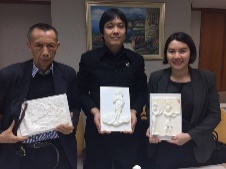 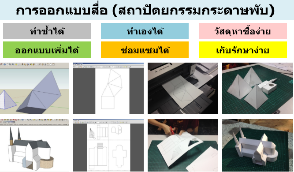 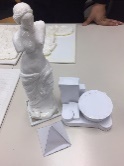 	 “คนพิการ”หลายคนมีพลัง สติปัญญาความรู้ ความสามารถ ที่จะสามารถช่วยในการพัฒนาประเทศชาติ ได้เฉกเช่นเดียวกับคนปกติทั่วไป หากดึงศักยภาพของพวกเขามาใช้ได้ 	การจัดการศึกษาสำหรับคนพิการ ด้วยรูปแบบการจัดการศึกษาที่เหมาะสมกับประเภทของความพิการ จะเป็นอีกหนึ่งหนทางที่จะช่วยสร้างโอกาส ความเท่าเทียม ช่วยให้คนพิการใช้ชีวิตในสังคม ได้อย่างมีความสุข  ผศ.ดร.สัญชัย สันติเวส ผู้ช่วยคณบดีฝ่ายพัฒนานักศึกษา มหาวิทยาลัยขอนแก่น หนึ่งในทีมผู้วิจัย โครงการออกแบบสื่อเพื่อการจัดการเรียนรู้วิชาศิลปะ (ทัศนศิลป์) สำหรับนักเรียนตาบอดระดับมัธยมศึกษาตอนปลาย" ของคณะวิจัยมหาวิทยาลัยขอนแก่น ซึ่งได้รับทุนสนับสนุนวิจัย สำนักงานกองทุนสนับสนุนการวิจัย (สกว.) เป็นอีกหนึ่งงานวิจัยเพื่อพัฒนาคนพิการ เล่าว่า จากปัญหาอุปสรรคในการเรียนศิลปะของเด็กที่มีความพิการทางการมองเห็น หรือ ตาบอด โดยเฉพาะคนที่ตาบอดสนิท จะค่อนข้างมีปัญหาในการเรียนศิลปะ ด้านทัศนศิลป์ที่เป็นการเรียนรู้ รูปทรงต่างๆ ได้ด้วยการมองเห็น ซึ่งเด็กตาบอดไม่สามารถเรียนรู้ได้เหมือนกับเด็กปกติ ทำให้เวลาอยู่ในชั้นเรียนบางครั้งก็ต้องนั่งเฉยๆ หรือปั้นดินน้ำมันไปตามที่ครูสั่ง กรณีต้องทำงานคู่กับเพื่อน เด็กตาบอดก็ทำไม่ได้ เพื่อนเองก็รู้สึกไม่โอเคเพราะต้องทำลำพัง  ทำให้ตัวเด็กเองรู้สึกว่าเขาแปลกแยก ไม่มีความสุขกับการเรียน ทั้งที่เด็กตาบอดก็มีความสนใจอยากเรียนรู้ อยากสนุกกับการเรียนวิชาศิลปะ ขณะที่ครูผู้สอนศิลปะไม่มีเวลาที่จะดูแลเด็กตาบอดได้เต็มที่ และโรงเรียนก็ขาดสื่อที่จะมาช่วยพัฒนา	คณะวิจัย นำองค์ความรู้ทางสถาปัตยกรรมมาต่อยอดในการออกแบบสื่อเพื่อการจัดการเรียนรู้วิชาศิลปะ (ทัศนศิลป์) สำหรับนักเรียนตาบอดระดับม.ปลาย ที่มีภาวะตาบอดสนิท เลือนราง และไม่มีภาวะพิการซ้ำซ้อน ส่วนที่เลือกเด็กม.ปลายเพราะเป็นวัยที่โตระดับหนึ่งมีพื้นฐานความรู้รอบตัว ซึ่งกลุ่มเป้าหมายคือ อาสาสมัคร นักเรียนในโรงเรียนการศึกษาตาบอด จังหวัดขอนแก่น ในมูลนิธิธรรมิกชนเพื่อคนตาบอดในประเทศไทย ในพระบรมราชูปถัมภ์ ตลอดจนครูสอนศิลปะ  	รูปแบบการวิจัยได้จัดแผนการเรียนรู้ที่มุ่งสอนเรื่องทัศนศิลป์ใน ๔ เรื่องคือ ประวัติศาสตร์ศิลป์ สุนทรียศาสตร์ ศิลปวิจารณ์ และศิลปะปฏิบัติ ทั้งการวาดภาพระบายสี การปั้นดินน้ำมัน กิจกรรมหลาหลาย สำคัญคือลักษณะการเป็นการเรียนแบบเรียนร่วมระหว่างเด็กปกติและเด็กตาบอด เพื่อให้เพื่อนมีความช่วยเหลือกันและสร้างสัมพันธ์ที่ดีต่อกัน ขณะเดียวกัน ได้มีการสร้างคู่มือการสอนต้นแบบสำหรับครู 	จากแกนหลักทั้ง ๔ เรื่องจะถูกจัดทำเป็นแผนการเรียนรู้ ๑๕ แผน เด็กได้เรียนรู้ศิลปะตั้งแต่เรื่องประวัติศาสตร์ รูปแบบศิลปกรรมของตะวันตก ตะวันออก ความเข้าใจเกี่ยวกับศิลปะและความงาม ส่วนการออกแบบสื่อการเรียนรู้ ทีมวิจัยจะเน้นให้เหมาะสมกับเด็กโดยแบ่งเป็น ๗ ประเภท คือทำเป็น ภาพนูนต่ำ  หุ่นลอยตัว หุ่นกระดาษพับ  ดินน้ำมัน และคลิปเสียง เพื่อสร้างบรรยากาศในการเรียนรู้ ซึ่งวัสดุและอุปกรณ์ที่นำมาใช้สร้างสรรค์ชิ้นงาน จะทำด้วยกระดาษ ซึ่งมีทั้งที่มีกลิ่นและพื้นผิวหลากหลาย ปูนพลาสเตอร์ ดินเหนียว เป็นต้น	จะเน้นว่าต้องเป็นวัสดุหรือของที่นำมารีไซเคิลได้ แต่ให้ความสำคัญในแง่ของการสร้างชิ้นงานที่ครูผู้สอนสามารถทำเองได้ ทำซ้ำใหม่ได้ ซ่อมแซมได้หากชำรุดเสียหาย วัสดุหาซื้อได้ง่ายในพื้นที่ และเก็บรักษาง่าย เช่น ทำปีระมิด ด้วยกระดาษ ปั้นหุ่นด้วยปูนพลาสเตอร์ เป็นต้น ซึ่งการสร้างชิ้นงานรูปทรงเหล่านี้จะทำให้เด็กตาบอด ได้ประสาทสัมผัสอื่นๆ ในร่างกาย เช่น มือ สัมผัสกระดาษ จมูก ดมกลิ่น เพื่อการเรียนรู้รูปทรงต่างๆ 	  “ประมาณ ๒ปีของการวิจัยและลงพื้นที่เก็บข้อมูลในโครงการ พบว่าบรรยากาศในการเรียนรู้ศิลปะทัศนศิลป์ของเด็กตาบอดดีขึ้น เด็กรู้จักศิลปะด้านทัศนศิลป์ รู้จักรูปทรงรูปลักษณ์ พูดคุยแลกเปลี่ยนกับเพื่อนๆได้ วิพากษ์วิจารณ์ผลงานของเพื่อนๆ ได้ สำคัญคือเขาได้มีส่วนร่วมในสังคม ในชั้นเรียน ทำให้เขารู้สึกว่ามีตัวตน ทำให้เขารู้สึกมีความสุข รู้สึกเสมอภาคอยู่ในสังคมได้โดยไม่ถูกละเลย ทั้งนี้ ทีมวิจัยมีข้อเสนอแนะด้วยว่า ควรร่วมกันรณรงค์และสร้างจิตสำนึกของคนในสังคมให้เห็นถึงความสำคัญของการผลิตสื่อเพื่อเด็กพิการ สร้างเครือข่ายของสถาบันการศึกษา กำหนดให้เป็นนโยบายระดับชาติ พร้อมกันนี้ควรยกระดับความสำคัญของวิชาศิลปะสาขาทัศนศิลป์ และมีการจัดนิทรรศการแสดงผลงานของคนตาบอดด้วย”ผศ.ดร.สัญชัย สะท้อนภาพความสำเร็จ (คมชัดลึกออนไลน์ ๑๓ มี.ค.๖๐)มจธ. จับมือ “ตาวิเศษ” แยกขยะถ่านไฟฉายเก่า สู่อิฐทางเดินคนพิการสายตา 	ด้วยมูลค่าการตลาดรวมของถ่านไฟฉายในประเทศไทยสูงถึงประมาณ ๔,๕๐๐ ล้านบาทต่อปี หรือปริมาณการใช้ถ่านไฟฉายเฉลี่ย ๓.๕ ก้อนต่อคนต่อปี เมื่อประเมินปริมาณถ่านไฟฉายที่ใช้แล้วมีปริมาณมากถึง ๓,๔๐๐ ตัน ปัจจุบันถ่านไฟฉายจะถูกกำจัดด้วยวิธีทิ้งลงหลุมฝังกลบขยะรวมกับขยะทั่วไป แต่วิธีการกำจัดแบบนี้ในอนาคตอาจจะส่งผลกระทบต่อสิ่งแวดล้อมและสิ่งมีชีวิตบริเวณโดยรอบ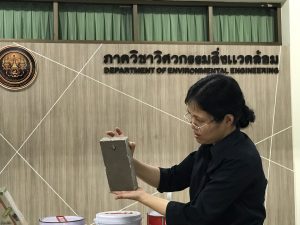  	ผศ.ดร.ธิดารัตน์ บุญศรี อาจารย์ประจำภาควิชาวิศวกรรมสิ่งแวดล้อม คณะวิศวกรรมศาสตร์ มหาวิทยาลัยเทคโนโลยีพระจอมเกล้าธนบุรี (มจธ.) เปิดเผยว่า ประเทศไทยยังไม่มีระบบการแยกทิ้งถ่านไฟฉายที่ใช้แล้วออกจากขยะทั่วไป ฉะนั้นถ่านไฟฉายที่ใช้แล้วจะถูกทิ้งรวมกับขยะทั่วๆ ไปและกำจัดโดยวิธีการฝังในหลุมฝังกลบขยะชุมชน เมื่อถ่านไฟฉายที่ใช้แล้วสัมผัสกับน้ำฝนที่ซึมลงมา หรือน้ำชะขยะที่เป็นกรด จะทำให้สารที่เป็นส่วนประกอบในถ่านไฟฉาย ประกอบด้วย ผงคาร์บอน สังกะสี และแมงกานีส ปนเปื้อนสู่สิ่งแวดล้อม ถึงแม้ว่าเป็นสังกะสี และแมงกานีส เป็นโลหะที่มีความเป็นพิษต่ำ แต่หากมีปริมาณที่สูงมากก็จะมีพิษต่อสิ่งแวดล้อมและสิ่งมีชีวิตได้ หลายๆประเทศในยุโรป ถ่านไฟฉายหลังจากการใช้งานจะถูกนำไปจัดการหมุนเวียนวัสดุ ซึ่งเป็นทางเลือกที่จะบรรเทาปัญหาสิ่งแวดล้อมที่เกิดจากการทำลายถ่านไฟฉายที่ใช้แล้ว วิธีการหมุนเวียนวัสดุจากถ่านไฟฉายมีสองกระบวนการ คือ การใช้ความร้อน (pyrometallurgy) และการทำละลาย (hydrometallurgy) กระบวนการให้ความร้อนจะให้ผลตอบแทนด้านมูลค่าทางเศรษฐกิจที่สูงกว่าการกำจัดด้วยการเผา ส่วนกระบวนการทำละลายจะเป็นกระบวนการที่ให้ผลตอบแทนทางเศรษฐกิจสูงกว่ากระบวนการใช้ความร้อน แต่มีกระบวนการที่ซับซ้อน ใช้เวลานาน และใช้สารเคมี 	ผศ.ดร.ธิดารัตน์ กล่าวว่า ขณะนี้กำลังดำเนินการศึกษาวิจัยอิฐทางเดินแม่เหล็กและไม้เท้านำทางคนพิการทางสายตา ด้วยการนำผงถ่านไฟฉายอัลคาไลน์ที่ใช้แล้วมาสังเคราะห์สารแม่เหล็กหรือเฟอร์โรแมกเนติก โดยถ่านไฟฉาย ๑๐๐ ก้อน จะได้สารแม่เหล็กปริมาณ ๑ กิโลกรัม เพื่อนำมาผสมกับสี และปูนซีเมนต์ แล้วนำมาฉาบผิวหน้าอิฐทางเดินแม่เหล็กสำหรับคนพิการทางสายตาที่จะนำไปติดตั้งจริงในโรงเรียนสอนคนตาบอดกรุงเทพ โดยจะเข้าไปสำรวจในโรงเรียนปลายเดือนมีนาคมนี้ เพื่อหาพื้นที่เหมาะสมในการติดตั้งทางเดินอิฐแม่เหล็ก และติดตั้งอุปกรณ์ตรวจวัดสนามแม่เหล็กพร้อมอุปกรณ์ที่ส่งสัญญาณที่ไม้เท้าให้กับเด็กพิการทางสายตา เนื่องจากทางเดินอิฐแม่เหล็กและไม้เท้านำทางเป็นระบบใหม่ที่บุคลากรและคนพิการทางสายตายังไม่คุ้นเคยกับการใช้งาน จึงต้องมีการฝึกอบรมถึงวิธีการใช้งานและการดูแลอุปกรณ์ หากคนพิการได้รับการฝึกใช้ไม้เท้าแบบอัตโนมัติจากทางโรงเรียนก็จะสามารถใช้งานและเดินทางได้อย่างปลอดภัย โดยงานวิจัยนี้ได้รับทุนสนับสนุนจากกองทุนส่งเสริมและพัฒนาคุณภาพชีวิตคนพิการ กระทรวงการพัฒนาสังคมและความมั่นคงของมนุษย์ เพื่อวิจัยกระบวนการผลิตผงแม่เหล็กในระดับอุตสาหกรรม และพัฒนาต้นแบบอิฐทางเดินแม่เหล็กและไม้เท้านำทางผู้พิการทางสายตา 	สมาคมสร้างสรรค์ไทย (ตาวิเศษ) เป็นหน่วยงานหลักที่รวบรวมถ่านอัลคาไลน์ที่ใช้แล้ว รณรงค์การแยกขยะอันตรายหรือขยะพิษออกจากขยะครัวเรือนทั่วไป และตั้งกล่องรับบริจาคถ่านจากหน่วยงานสมาชิกของตาวิเศษ อาทิ กรมอุทยานแห่งชาติทั่วประเทศ เป็นจุดวางกล่องรับทิ้งถ่านไฟฉายที่ใช้แล้วจากเจ้าหน้าที่และนักท่องเที่ยว ก็จะเป็นการช่วยการอนุรักษ์สิ่งแวดล้อมในพื้นที่ป่าได้อีกทางหนึ่ง 	การขยายต่อยอดโครงการจะติดตั้งในโรงพยาบาลวัดไร่ขิงที่เป็นศูนย์ฝึกอาชีพให้กับคนพิการทางสายตาประเภทสายตาเลือนราง โดยอนาคตอาจจะไปติดตั้งในพื้นที่อื่นที่ให้บริการกับคนพิการทางสายตา ประกอบกับการพัฒนาเทคโนโลยีในปัจจุบันทำให้เด็กรุ่นใหม่เป็น สังคมก้มหน้า หน้าติดจอ ซึ่งจะทำให้สูญเสียเรื่องของการมองเห็น หรือจอประสาทตาเสื่อมอาจจะเกิดขึ้นในเด็กอายุน้อยลง ฉะนั้นเทคโนโลยีที่เกี่ยวข้องกับผู้พิการทางสายตาอาจจะต้องพัฒนาให้สามารถนำผู้พิการทางสายตาที่เกิดขึ้นภายหลังออกมาสู่สังคมเพื่อสร้างสุขภาพจิตที่ดี และลดความเครียดในการใช้ชีวิตที่แตกต่างจากบุคคลทั่วไป 	สำหรับบทบาทของ มจธ. ที่เป็นสถาบันการศึกษาสนับสนุนคิดค้นเทคโนโลยี ขณะเดียวกันก็นำความรู้นวัตกรรมสร้างนักศึกษาให้มีความรู้เชิงเทคนิค การสร้างจิตสำนึกในการสร้างประโยชน์ให้กับสาธารณะ ให้นักศึกษาได้สัมผัสกับกลุ่มคนที่หลากหลายทำให้มีมุมมองการใช้ชีวิตและการช่วยเหลือ และพัฒนาสังคมให้ดีขึ้น มจธ. เป็นหน่วยงานหนึ่งที่มีนวัตกรรมและสามารถนำไปสู่สังคมได้ งานของวิศวกรที่ดีต้องสร้างให้ทุกคนในสังคมใช้ได้จริง ทั้งคนปกติรวมทั้งคนพิการทางสายตาด้วย หากหน่วยงาน หรือบริษัทใดที่มีความพร้อมรับถ่ายทอดเทคโนโลยีนี้ไปจัดการถ่านที่ใช้แล้วเอง อาจจะได้รับประโยชน์จากผงแม่เหล็กที่สังเคราะห์ขึ้นมา และสามารถนำไปใช้ในกิจกรรมต่างๆ ของหน่วยงานได้ (thaimediapr.comออนไลน์ ๑๔ มี.ค.๖๐)คุณทำได้ !!ถ่ายภาพ-สร้างอาชีพให้คนพิการ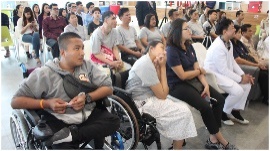 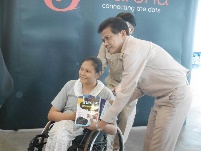 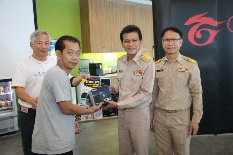   	ก.แรงงาน สร้างอาชีพคนพิการฝึกเทคโนโลยีถ่ายภาพ ตกแต่งภาพ เรียนรู้นำภาพเข้าสู่ตลาด การเขียนคีย์เวิร์ค ส่งภาพจำหน่าย เหมาะกับงาน Stock Photo การถ่ายภาพในสตูดิโอ         นายธีรพล ขุนเมือง อธิบดีกรมพัฒนาฝีมือแรงงาน(กพร.) กระทรวงแรงงาน  เปิดเผยว่าในปัจจุบันเทคโนโลยีได้เข้ามาเป็นส่วนหนึ่งของการดำเนินชีวิตประจำวันของคนทุกกลุ่มทุกวัยมากขึ้น ไม่เว้นแม้แต่กลุ่มคนพิการที่เทคโนโลยีเข้ามาเกี่ยวข้องในชีวิต ทั้งเทคโนโลยีอำนวยความสะดวกในการช่วยเหลือฟื้นฟูอวัยวะหรือสภาพจิตใจให้สามารถดำรงชีวิตอยู่ได้ และเทคโนโลยีก็ยังส่วนสำคัญในการสร้างงาน สร้างอาชีพ สร้างรายได้ ให้แก่คนพิการได้เช่นกัน 	"กระทรวงแรงงานโดยกรมพัฒนาฝีมือแรงงาน (กพร.) จึงดำเนินการตามนโยบายของพลเอก ศิริชัย ดิษฐกุล รัฐมนตรีว่าการกระทรวงแรงงาน ในการพัฒนาบุคลากร และทักษะฝีมือให้กับกำลังแรงงาน เพื่อเพิ่มขีดความสามารถในการแข่งขันและการมีงานทำ ซึ่งจะสอดคล้อง ๘ วาระปฏิรูป กระทรวงแรงงาน “มิติใหม่ของการส่งเสริมการมีงานทำแรงงานทั่วไป คนพิการ ผู้สูงอายุ” อธิบดีกพร. กล่าว 	อธิบดี กพร. กล่าวอีกว่า ด้วยการจัดทำโครงการศึกษารูปแบบการฝึกอาชีพคนพิการ หลักสูตรการถ่ายภาพและตกแต่งภาพมืออาชีพ เพื่อส่งเสริมให้คนพิการได้รับพัฒนาความรู้ด้านเทคโนโลยีการถ่ายภาพและตกแต่งภาพมืออาชีพ และสามารถนำความรู้ที่ได้รับมาเพิ่มทักษะอาชีพ และพัฒนาตนเองให้อยู่ร่วมกับคนทั่วไปได้อย่างเชื่อมั่น และมีประสิทธิภาพก่อนเข้าสู่ตลาดแรงงาน 	นายธีรพล กล่าวต่อไปว่า เทคโนโลยีด้านการถ่ายภาพมีบทบาทกับงานด้านต่างๆ มากขึ้นเนื่องจากสื่อต่างๆ ใช้ภาพถ่ายเพื่อประโยชน์ทางการค้าอย่างกว้างขวาง การศึกษาและทำความเข้าใจการถ่ายภาพสามารถนำทักษะไปใช้ในการประกอบอาชีพ สิ่งเหล่านี้คนพิการควรมีโอกาสในการเข้าถึงและเรียนรู้เพื่อสร้างงานให้กับตนเอง กพร. จึงใช้แนวทางประชารัฐร่วมมือกับสมาคมแบ่งปันและสรรค์สร้างทางอาชีพฝึกอาชีพคนพิการ          อธิบดี กพร. กล่าวอีกว่า หลักสูตรการถ่ายภาพและตกแต่งภาพมืออาชีพ ระยะเวลาการฝึกอบรม ๖๐ ชั่วโมง ได้เรียนรู้ทั้งภาคทฤษฎีและปฏิบัติ เช่น ทฤษฎีการถ่ายภาพ เรียนรู้การตกแต่งภาพ เรียนรู้นำภาพเข้าสู่ตลาด วิธีการเขียนคีย์เวิร์คและคำบรรยายภาพในการส่งภาพจำหน่าย การตกแต่งภาพขั้นพื้นฐานที่เหมาะสมกับงาน Stock Photo การถ่ายภาพในสตูดิโอ เป็นต้น         "โดยบริษัทเอกชน ๕ แห่ง ได้แก่ บริษัท การีนา ออนไลน์ (ประเทศไทย) จำกัด บริษัท ยูนิคอร์น (ประเทศไทย) จำกัด บริษัท ช้อปปี้ (ประเทศไทย) จำกัด บริษัท บีทาเก้น จำกัด และบริษัท อินเตอร์แดว้านซ์ฟูด จำกัด ได้มอบกล้องถ่ายรูปพร้อมอุปกรณ์ที่ใช้ในการฝึกอบรมให้แก่ผู้เข้ารับการฝึกอบรม รวมมูลค่า ๑๒๐,๘๗๙ บาท ซึ่งผู้ผ่านการฝึกอบรมสามารถนำความรู้ที่ได้รับ นำไปประกอบอาชีพอิสระหรืออาชีพเสริมได้ โดยเฉพาะการใช้ช่องทางการขายภาพทางอินเตอร์เน็ต" อธิบดี กพร. กล่าว           อธิบดี กพร. กล่าวอีกว่า การฝึกอบรมมีส่วนสำคัญอย่างมากในการนำเทคโนโลยีมาใช้การพัฒนาศักยภาพให้คนพิการได้มีงานทำในการเลี้ยงดูตนเองและครอบครัว และยังเป็นการพิสูจน์ให้เห็นถึงขีดความสามารถของคนพิการที่ไม่แตกต่างจากคนปกติทั่วไปด้วย ซึ่งการฝึกอบรมในครั้งนี้เป็นการศึกษารูปแบบที่เหมาะสมในการพัฒนาฝีมือแรงงานให้คนพิการ โดยจะมีการขยายผลการฝึกอบรมหน่วยงานในสังกัดของกพร.สถาบันพัฒนาฝีมือแรงงานและสำนักพัฒนาฝีมือแรงงานทั่วประเทศต่อไป (คมชัดลึกออนไลน์ ๑๗ มี.ค.๖๐)ผู้ว่าฯ อยุธยา มอบบ้านให้ผู้พิการ ผู้มีรายได้น้อย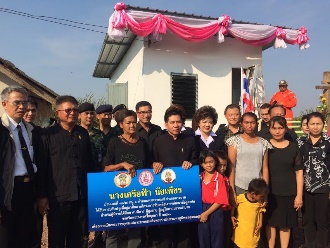 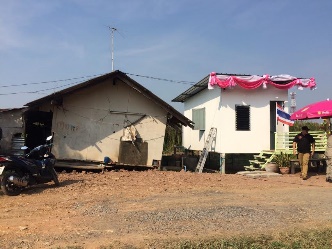 	พระนครศรีอยุธยา - ผู้ว่าฯ อยุธยา มอบบ้านให้ผู้พิการ ผู้มีรายได้น้อย คนพิการ และผู้สูงอายุ ที่อยู่ในภาวะยากลำบาก ถวายเป็นพระราชกุศลแด่พระบาทสมเด็จพระปรมินทรมหาภูมิพลอดุลยเดช 	 เมื่อเวลา ๑๕.๓๐ น.วันนี้ (๒๓ ก.พ.) นายสุจินต์ ไชยชุมศักดิ์ ผู้ว่าราชการจังหวัดพระนครศรีอยุธยา เป็นประธานมอบบ้านให้แก่ผู้ยากไร้ ใน ต.มหาพราหมณ์ อ.บางบาล จำนวน ๑ หลังคาเรือน หลังจากคณะกรรมการกองทุนฟื้นฟูสมรรถภาพฯพิจารณาคัดเลือกทั้งนี้มีหัวหน้าส่วนราชการผู้นำท้องถิ่นเข้าร่วมส่งมอบ
 	โดยซ่อมสร้าง ปรับปรุงให้แก่ นางเครือฟ้า นัยเพียร อายุ ๖๐ ปี ผู้สูงอายุ และคนพิการทางการได้ยินหรือสื่อสารความหมาย ประกอบอาชีพรับจ้างทั่วไป อยู่บ้านเลขที่ ๓๖/๒ ม.๑ ซึ่งบ้านหลังเก่ามีสภาพทรุดโทรม ฐานะยากจน อยู่กับสามีลูกๆ หลานๆ รวม ๗ คน จึงได้รับความอนุเคราะห์ในการสร้างจากกองทุนฟื้นฟูสมรรถภาพที่จำเป็นต่อสุขภาพองค์การบริหารส่วนจังหวัด๔๙,๙๒๑บาทเพื่อความเป็นอยู่ที่ดีขึ้น
 	นายสุจินต์ ไชยชุมศักดิ์ กล่าวว่า โครงการขับเคลื่อนการพัฒนาที่อยู่อาศัยสำหรับผู้มีรายได้น้อย คนพิการ ผู้สูงอายุ ผู้อยู่ในภาวะยากลำบาก ประจำปี ๒๕๖๐ สำนักงานพัฒนาสังคมและความมั่นคงของมนุษย์จังหวัด จัดทำขึ้นเพื่อถวายเป็นพระราชกุศลแด่พระบาทสมเด็จพระปรมินทรมหาภูมิพลอดุลยเดช ซึ่งมีเป้าหมายในการซ่อมสร้าง ปรับปรุงสภาพที่อยู่อาศัยให้แก่ผู้มีรายได้น้อยในจังหวัดครอบคลุม ๑๖ อำเภอ ๒๐๙ ตำบล อย่างน้อยตำบลละ๑หลัง
 	ซึ่งก่อนหน้านี้ หน่วยงานที่เกี่ยวข้องได้บูรณาการการทำงานร่วมกันเพื่อสืบค้นหาครัวเรือนเป้าหมายที่สมควรได้รับการพิจารณาช่วยเหลือ ล่าสุด ได้ซ่อม สร้าง ปรับปรุงบ้านไปแล้ว ๑๖๘ ครัวเรือน แบ่งเป็นผู้สูงอายุ ๑๐๐ หลังคาเรือน คนพิการ ๔๒ หลังคาเรือน และผู้ด้อยโอกาส ๒๖ หลังคาเรือน เฉลี่ยใช้งบประมาณครัวเรือนละ ๒๐,๐๐๐-๕๐,๐๐๐ บาท  (manager.co.thออนไลน์/มูลนิธิพัฒนาคนพิการไทย ๒๓ ก.พ.๖๐)...คำพ่อสอน...เชิญคนพิการสมัครงานบริษัท อันทาร่า ฮอลิเดย์ พาร์ค จำกัด ที่อยู่ ๑๔/๓ หมู่ ๒ ตำบลบ่อผุด อำเภอเกาะสมุย จังหวัดสุราษฎร์ธานี ๘๔๓๒๐ รับพนักงานทำความสะอาด ๒ อัตรา รายละเอียดงาน ทำความสะอาดในพื้นที่ทั่วไปของโรงแรม คุณสมบัติ คนพิการที่สามารถปฏิบัติงานได้ เพศชาย/หญิง อายุ ๑๘ ปีขึ้นไป สวัสดิการ อาหารและชุดยูนิฟอร์ม วันหยุดวันหยุดนักขัตฤกษ์ ๑๓ วัน (วันเป็นไปตามกำหนดของโรงแรม) ติดต่อ...Sittipong Arsa โทรศัพท์ ๐๗๗-๒๓๑๓๓๓ แฟกซ์ ๐๗๗-๓๐๐๓๑๑ อีเมล์ careers.samui@amari.comโรงพยาบาลวิภาราม ปากเกร็ด ที่อยู่ ๑๓๒/๒๑๕  หมู่ ๓ ตำบลปากเกร็ด  อำเภอปากเกร็ด จังหวัดนนทบุรี รับเจ้าหน้าที่ธุรการ ๑ อัตรา รายละเอียดงาน พิมพ์งานเอกสาร เดินเอกสาร งานตามที่ได้รับมอบหมาย เงินเดือน ๙,๓๐๐ – ๑๒,๐๐๐ บาท คุณสมบัติ พิการด้านร่างกาย-เดินได้ เพศชาย/หญิง อายุไม่เกิน ๓๕ ปี วุฒิ ม.๖ ขึ้นไป สามารถใช้โปรแกรม Microsoft Office ได้ดี ติดต่อ...คุณวราลี  มีรุ่งธรรม โทรศัพท์ ๐๘๑-๔๘๔๙๐๒๘ อีเมล์ graphic_88@hotmail.comบริษัท คอปเปอร์ไวร์ด จำกัด ที่อยู่ ๑๕๙/๖ อาคารเสริมมิตร ทาวเวอร์ ชั้นที่ ๒ ห้องเลขที่ ๒๐๑-๒๐๒ ถนนสุขุมวิท๒๑ (อโศก) แขวงคลองเตยเหนือ เขตวัฒนา กรุงเทพฯ ๑๐๑๑๐  รับเจ้าหน้าที่ธุรการ ๑ อัตรา คุณสมบัติ พิการด้านร่างกาย-เดินได้ เพศชาย/หญิง อายุ ๒๒ ปีขึ้นไป วุฒิปริญญาตรี สามารถใช้คอมพิวเตอร์ได้ สวัสดิการ ประกันสังคม ประกันสุขภาพ เงินช่วยเหลือในงานต่างๆ เบี้ยเลี้ยงและที่พัก (อบรม) การปรับเงินเดือนประจำปี ฯลฯ ติดต่อ...คุณฐิติพร มโนมัยวงศ์ โทรศัพท์ ๐๒-๖๖๕๒๙๕๐ ต่อ ๔๕๔,๔๕๕ / ๐๙๒-๒๘๓๔๑๑๔ อีเมล์ career@opperwired.co.thบริษัท สยามอินเตอร์มัลติมีเดีย จำกัด (มหาชน) ที่อยู่ ๔๕๙ ซอยลาดพร้าว ๔๘ ถนนลาดพร้าว แขวงสามเสนนอก เขตห้วยขวาง จังหวัดกรุงเทพมหานคร ๑๐๓๑๐  รับธุรการ คีย์ข้อมูล ๑ อัตรา รายละเอียดงาน ดูแลงานเอกสารต่างๆ คุณสมบัติ คนพิการที่ช่วยเหลือตนเองได้ เพศชาย/หญิง อายุ ๒๐-๓๕ ปี วุฒิ ม.๖ สวัสดิการ ประกันสังคม  ติดต่อ...ฝ่ายทรัพยากรบุคคล โทรศัพท์ ๐๒-๖๙๔๓๐๔๓ อีเมล์ recruit.smm@gmail.comบริษัท ยูอินโฟ จำกัด ที่อยู่ ๒๑ ซอยรามคำแหง๒๑ ถนนรามคำแหง แขวงพลับพลาชัย เขตวังทองหลาง จังหวัดกรุงเทพมหานคร ๑๐๓๑๐  รับเจ้าหน้าที่ธุรการ ๑ อัตรา คุณสมบัติ คนพิการที่ช่วยเหลือตนเองได้ เพศชาย/หญิง อายุ ๑๘-๓๕ ปี วุฒิ ม.๖-ปริญญาตรี สามารถใช้งานคอมพิวเตอร์ Microsoft Office ได้เป็นอย่างดี มีทักษะในการสื่อสาร ติดต่อประสานงาน มีบุคลิกคล่องแคล่ว มนุษยสัมพันธ์ดี รักความก้าวหน้า มีโทรศัพท์ Android ที่เชื่อมต่อ Internet ๔.๐ ขึ้นไป  สวัสดิการ เงินเดือน คอมมิชชั่น เบี้ยขยัน เงินช่วยเหลือในงานต่างๆ และสวัสดิการอื่นๆ ติดต่อ...ฝ่ายทรัพยากรบุคคล โทรศัพท์ ๐๒-๗๑๘๕๑๐๐ ต่อ ๑๑๑, ๑๑๒, หรือ ๐๖๑-๘๒๓๑๗๔๕ อีเมล์ hr@uinfo.co.th บริษัท สไมล์ รีพับบลิก จำกัด ที่อยู่ ๙๔ ชั้น ๑ อาคาร ท.ชินวัตร ถนนสุขุมวิท ซอยสุขุมวิท ๒๓ แขวงคลองเตยเหนือ เขตวัฒนา กรุงเทพฯ  รับ Admin Customer Service ๓ อัตรา  รายละเอียดงาน ดูแลงานเอกสารภายในแผนกลูกค้าสัมพันธ์ ติดต่อประสานงานระหว่างแผนก  คุณสมบัติ พิการร่างกาย-เดินได้ เพศชาย/หญิง วุฒิ ปวส. – ปริญญาตรี สามารถใช้เครื่องคอมพิวเตอร์และเครื่องใช้สำนักงานเป็นอย่างดี เรียนรู้งานได้เร็ว และมีความละเอียดรอบคอบ มีความกระตือรือร้นในการทำงาน ไม่เกี่ยงงาน มีไหวพริบในการแก้ไขปัญหา มีความรับผิดชอบสูง มีบุคลิกและมุนษย์สัมพันธ์ดี รักงานบริการ สวัสดิการ นิฟอร์ม เบี้ยขยัน ค่าล่วงเวลา ประกันสังคม ปรับเงินเดือนประจำปี โบนัสประจำปี ส่วนลดกรณีทันตกรรม เงินสวัสดิการช่วยเหลือต่าง ๆ ติดต่อ...สาวิกา สุขสบาย (กระตั้ว) โทรศัพท์ ๐-๒๖๖๔-๒๑๕๗ ต่อ ๑๐๖ / ๐๘๔-๖๙๔๙๘๒๕ อีเมล์ recruit@bsdcmail.com  ไลน์ : hr_bangkoksmile บริษัท อีซูซุเมโทร จำกัด ที่อยู่ ๑๒๘/๑๓ ถนนงามวงศ์วาน แขวงทุ่งสองห้อง เขตหลักสี่ กรุงเทพมหานคร ๑๐๒๑๐ รับเจ้าหน้าที่ธุรการ ๑ อัตรา รายละเอียดงาน งานด้านธุรการสโตร์เครื่องมือช่าง งานธุรการอื่นๆ ที่ได้รับมอบหมาย  คุณสมบัติ คนพิการที่สามารถปฏิบัติงานได้ เพศชาย/หญิง อายุ ๒๐-๒๘ ปี วุฒิ ม.๖-ปริญญาตรี มีใจรักการทำงานและรักความก้าวหน้า สวัสดิการ ประกันสังคม ชุดฟอร์มพนักงาน ค่าคอมมิชชั่น โบนัสประจำปี ปรับเงินเดือนประจำปี ติดต่อ...คุณภัทรวดี โทรศัพท์ ๐๒-๙๕๔๑๙๐๐ ต่อ ๓๐๒, ๐๘๓-๒๙๓๗๘๑๐ อีเมล์ hr.metro2558@gmail.comบริษัท เวลคลีน จำกัด ที่อยู่ ๔๑๙ อาคารเวลเพลซ อพาร์ทเม้นท์ (รามคำแหง ๔๓/๑) ห้องเลขที่ ๑๐๖ ชั้น ๒ ซอยรามคำแหง ๔๓/๑ (คุณหญิงเจือ) แขวงพลับพลา เขตวังทองหลาง กรุงเทพมหานคร ๑๐๓๑๐  รับพนักงานรับโทรศัพท์ ๑ อัตรา รายละเอียดงาน รับโทรศัพท์ รับเรื่องเบื้องต้นจากลูกค้า จัดพิมพ์รายงานประจำวัน จัดเก็บเอกสารทั่วไป อำนวยความสะดวกผู้สมัครงาน รับสินค้าจาก Supplier / รับวางบิล อื่นๆตามที่ได้รับมอบหมาย  คุณสมบัติ คนพิการทางการเคลื่อนไหวหรือการได้ยิน เพศชาย/หญิง อายุระหว่าง ๒๐-๓๕ ปี  สวัสดิการ ประกันสังคม ค่าล่วงเวลา ฯลฯ  ติดต่อ...โทรศัพท์ ๐๒-๕๓๐๒๔๘๕-๖ อีเมล์ welclean1995@gmail.comบริษัท กุลธรเคอร์บี้ จำกัด (มหาชน)  ที่อยู่ ๑๒๖ ซอยฉลองกรุง ๓๑ ถนนฉลองกรุง แขวงลำปลาทิว เขตลาดกระบัง กรุงเทพฯ ๑๐๕๒๐  รับพนักงานคีย์ข้อมูล ๒ อัตรา รายละเอียดงาน คีย์ข้อมูล / จัดทำเอกสารทั่วไปในแผนกธุรการ คุณสมบัติ พิการร่างกาย-เดินได้ เพศชาย/หญิง อายุ ๒๑-๔๐ ปี สวัสดิการ เบี้ยขยัน โบนัส ชุดฟอร์มพนักงาน รถรับ-ส่งพนักงาน ประกันสังคม ฯลฯ ติดต่อ...คุณสิริภา จำใบรักษ์ โทรศัพท์ ๐๒-๓๒๖-๐๘๓๑-๖ ต่อ ๑๕๖ แฟกซ์ ๐๒-๓๒๖-๐๘๓๗  อีเมล์ siripa.j_kkc@kulthorn.comบริษัท ฮอท พอท จำกัด (มหาชน) ที่อยู่ ๓๕๐ อาคารธนภัทร ถนนรามอินทรา ซอย ๒๐ แขวงท่าแร้ง เขตบางเขน กรุงเทพมหานคร ๑๐๒๓๐ สถานที่ปฏิบัติงาน HOTPOT ทุกสาขาทั่วประเทศ รับพนักงานบริการ / พนักงานครัว จำนวนหลายอัตรา รายละเอียดงาน ๑. พนักงานบริการ รับผิดชอบงานต้อนรับลูกค้า งานรับออรฺเดอร์ และดูแลลูกค้า ฯลฯ ๒. พนักงานครัว รับผิดชอบงานจัดเตรียมอาหารเพื่อให้ทันต่อความต้องการของลูกค้า ดูแลความเรียบร้อยภายในครัว ทำความสะอาด และจัดเก็บภาชนะ ฯลฯ คุณสมบัติ คนพิการที่สามารถปฏิบัติงานได้ เพศชาย/หญิง อายุ ๑๘-๓๕ ปี วุฒิ ม.๖-ปริญญาตรี มีความขยัน อดทน ซื่อสัตย์ มีความรับผิดชอบ และสามารถทำงานเป็นกะได้ สวัสดิการ พื้นฐานตามกฎหมายแรงงานกำหนด เช่น กองทุนประกันสังคม กองทุนเงินทดแทน วันหยุดต่างๆ ฯลฯ ติดต่อ...ฝ่ายทรัพยากรบุคคล (คุณเชน, คุณกฤต)โทรศัพท์ ๐๒-๙๔๓๘๔๔๘, ๐๘๖-๓๗๘๘๗๐๙, ๐๙๕-๒๐๘๐๕๐๗    บริษัท รอซโซ่ จำกัด ที่อยู่ ๘/๓๙ ซอยท่านผู้หญิงพหลฯ แขวงลาดยาว แขวงจตุจักร เขตจตุจักร กรุงเทพมหานคร ๑๐๙๐๐ รับพนักงานแจกใบปลิว/เช็คสินค้า ๘ อัตรา รายละเอียดงาน แจกแผ่นพับ ใบปลิว เพื่อโปรโมทสินค้า , แพ็คสินค้า คุณสมบัติ พิการที่สามารถปฏิบัติงานได้ เพศชาย/หญิง อายุ ๒๐ ปีขึ้นไป  สวัสดิการ ประกันสังคม เบี้ยเลี้ยง เบี้ยขยัน เงินช่วยเหลือกรณีต่างๆ ตรวจสุขภาพประจำปี ปรับเงินค่าจ้างประจำปี วันหยุดพักผ่อน ฯลฯ  ติดต่อ...ฝ่ายทรัพยากรบุคคล โทรศัพท์ ๐๒-๙๔๑๐๕๔๐ ต่อ ๑๑๔ บริษัท ยำแซ่บ จำกัด ที่อยู่ ๘๗๘/๔๓  ซอยจรัญสนิทวงศ์ ๑๓ ถนนจรัญสนิทวงศ์ แขวงวัดท่าพระ เขตบางกอกใหญ่  กรุงเทพมหานคร ๑๐๖๐๐  รับพนักงานบริการ ๔ อัตรา รายละเอียดงาน สามารถทำงานบริการ แคชเชียร์ งานครัว หรืองานตามความเหมาะสม ตามสาขาใกล้บ้าน คุณสมบัติ คนพิการที่ช่วยเหลือตนเองได้  เพศชาย/หญิง อายุ ๒๒-๓๕ ปี วุฒิ ม.๖-ปริญญาตรี สวัสดิการ ประกันสังคม กองทุนเงินทดแทน OT โบนัสประจำปี ฯลฯ ติดต่อ...คุณนา โทรศัพท์ ๐๘๓-๘๘๕๕๙๖๘, ๐๒-๔๙๗๖๖๘๘บริษัท วอง ฮอนด้า คาร์ส จำกัด ที่อยู่ ๙๙๙ ถนนพหลโยธิน (ตรงข้ามช่อง ๕ สนามเป้า) แขวงสามเสนใน เขตพญาไท กรุงเทพฯ ๑๐๔๐๐ รับเจ้าหน้าที่ธุรการ ๒ อัตรา รายละเอียดงาน จัดเก็บเอกสาร รวบรวมเอกสาร ธุรการประสานงานทั่วไป คุณสมบัติ คนพิการที่ช่วยเหลือตนเองได้ เพศชาย/หญิง อายุ ๑๘-๓๕ ปี วุฒิ ม.๖ ขึ้นไป สวัสดิการ ประกันสังคม ประกันชีวิต เงินโบนัส ค่าใช้จ่ายในการเดินทาง เบี้ยขยัน ลาพักร้อน ฯลฯ ติดต่อ...คุณธัญรัศม์ (นก) โทรศัพท์ ๐๘๒-๔๕๐๑๙๐๗, ๐๘๑-๓๕๘๙๕๓๕ อีเมล์ recruitment.honda@wong.co.thบริษัท บางจากปิโตรเลียม จำกัด (มหาชน) ที่อยู่ ๒๐๙๘ อาคารเอ็ม ทาวเวอร์ ชั้น ๘ ถนนสุขุมวิท แขวงบางจาก เขตพระโขนง กรุงเทพมหานคร ๑๐๒๖๐ รับเจ้าหน้าที่บริการลูกค้า ๔ อัตรา รายละเอียดงาน รวบรวมข้อร้องเรียนทุกประเภท ทุกช่องทาง จัดทำรายงานประจำเดือน รวบรวมองค์ความรู้และสามารถถ่ายทอดให้กับผู้เกี่ยวข้อง ฯลฯ คุณสมบัติ คนพิการที่สามารถช่วยเหลือตนเองได้ เพศชาย/หญิง อายุ ๒๐-๓๕ ปี วุฒิ ม.๖ – ปริญญาตรี สาขาคอมพิวเตอร์/บริหาร/การตลาด หรืออื่นๆที่เกี่ยวข้อง สามารถเดินทางได้-กลับ ได้ด้วยตนเอง สวัสดิการ เบี้ยขยัน ค่ารักษาพยาบาล โบนัสตามผลประกอบการ ค่าทันตกรรม ฯลฯ ติดต่อ...คุณฟ้า โทรศัพท์ ๐๒-๓๓๕-๘๕๑๐ แฟกซ์ ๐๒-๐๑๖-๓๙๖๗ อีเมล์ puttiruk@bangchak.co.thบริษัท S.B.I.E Co., Ltd ที่อยู่ โรงเรียนนานาชาติแองโกลสิงคโปร์ เลขที่ ๑ สุขุมวิท ๖๔ แขวงบางจาก เขตพระโขนง กรุงเทพฯ ๑๐๒๖๐ รับพนักงานล้างจาน ๑ อัตรา รายละเอียดงาน ทำหน้าที่ล้างจาน และช่วยงานครัวตามความเหมาะสม คุณสมบัติ พิการร่างกาย-เดินได้  เพศชาย/หญิง อายุ ๒๕ ปีขึ้นไป วุฒิ ม.๖ มีความซื่อสัตย์ อดทน ตรงต่อเวลา ขยันทำงาน สวัสดิการ ประกันสังคม วันหยุดตามกระทรวงแรงงาน/ปฏิทินวันหยุดของไทย/ปฏิทินวันหยุดโรงเรียน ฯลฯ ติดต่อ...คุณเอม หัตถกิจ  โทรศัพท์ ๐๒-๓๓๑๑๘๗๔  แฟกซ์ ๐๒-๗๔๑๕๙๔๑ อีเมล์ aim.h@anglosingapore.ac.thโรงแรมไฮแอท รีเจนซี่ หัวหิน ที่อยู่ ๙๑ ซอยหมู่บ้านหนองแก ต.หัวหิน อ.หัวหิน จ.ประจวบคีรีขันธ์ รับพนักงานทำความสะอาด ๑ อัตรา รายละเอียดงาน หน้าที่ทำความสะอาดพื้นที่ทั่วไปของโรงแรม คุณสมบัติ พิการทางการได้ยิน หรือด้านสายตา เพศชาย/หญิง อายุ ๒๐-๔๐ ปี สวัสดิการ อาหารและชุดยูนิฟอร์ม มีห้องน้ำ ทางลาดชัน ลิฟท์ ให้คนพิการ ประกันสังคม มีหอพักพนักงาน รถรับ-ส่งจากหอพักมาโรงแรม ฯลฯ ติดต่อ...คุณจินตนา ธิรางกูรรัตต์ โทรศัพท์ ๐๓๒-๕๒๑๒๓๔  แฟกซ์ ๐๓๒-๕๒๑๑๙๗ อีเมล์ hr.hrhuahin@hyatt.comบริษัท บางกอกบิซิเนสออนไลน์ จำกัด ที่อยู่ ๒๗/๒๗ ซอยจตุโชติ ๑๔ ถนนจตุโชติ (หน้าด่านเก็บเงินฉลองรัช) แขวงออเงิน เขตสายไหม กรุงเทพ ๑๐๒๒๐  รับ Admin center ๑๐ อัตรา รายละเอียดงาน บริการลูกค้าอย่างมีคุณภาพ ให้ลูกค้าประทับใจ เกินความคาดหวัง แนะนำสินค้าของบริษัทฯ ให้ถูกต้องตามความต้องการของลูกค้า ขายสินค้าของบริษัทฯ ฯลฯ คุณสมบัติ พิการร่างกาย-เดินได้ เพศชาย/หญิง อายุ ๒๕-๓๐ วุฒิ ปวส. – ปริญญาตรี สามารถใช้เครื่องคอมพิวเตอร์และเครื่องใช้สำนักงานเป็นอย่างดี เรียนรู้งานได้เร็ว และมีความละเอียดรอบคอบ มีความกระตือรือร้นในการทำงาน ไม่เกี่ยงงาน มีไหวพริบในการแก้ไขปัญหา มีความรับผิดชอบสูง มีบุคลิกและมุนษย์สัมพันธ์ดี รักงานบริการ สวัสดิการ เบี้ยขยัน สามารถทำงานที่บ้านได้ ติดต่อ...คุณซี โทรศัพท์ ๐๙๑-๙๔๙๔๙๑๙ อีเมล์ Dudaneeh17@gmail.com  Line  zeevip18บริษัท กรุงไทยอาหาร จำกัด มหาชน ที่อยู่ ๒๖๖ หมู่ที่๑๑ ถ.สุขสวัสดิ์ ซอยสุขสวัสดิ์ ๙๒ ตำบลในคลองบางปลากด อำเภอพระสมุทรเจดีย์ จ.สมุทรปราการ รับพนักงานประชาสัมพันธ์ ๒ อัตรา รายละเอียดงาน รับผิดชอบ รับ-ต่อสายโทรศัพท์ ต้อนรับแขกของบริษัท เพื่อให้เกิดความสะดวกในการติดต่อประสานงานของหน่วยงานต่างๆ คุณสมบัติ พิการร่างกาย-เดินได้ เพศชาย/หญิง อายุ ๒๐-๓๕ ปี วุฒิ ม.๖ – ปวส. ใช้คอมพิวเตอร์ได้เบื้องต้น มนุษย์สัมพันธ์ดี มีทักษะการประสานงาน มีประสบการณ์จะพิจารณาเป็นพิเศษ สวัสดิการ เงินปรับประจำปี โบนัส เบี้ยขยัน สอบปรับตำแหน่งประจำปี ชุดยูนิฟอร์ม รถรับส่ง สิทธิการกู้ธนาคารอาคารสงเคราะห์ดอกเบี้ยต่ำ สิทธิการกู้ธนาคารออมสินดอกเบี้ยต่ำ ฯลฯ ติดต่อ...คุณปิยะมาศ พหรมโพธิ์ โทรศัพท์ ๐๒-๔๗๓-๗๘๕๖ , ๐๒-๔๗๓-๗๘๐๐ แฟกซ์ ๐-๒๔๗๓-๗๘๗๘ อีเมล์ PIYAMAS-PHOM@gfpt.co.thบริษัท เคเฟอร์ เอ็นจิเนียริ่ง (ประเทศไทย) ที่อยู่ ๙/๙ ถนนสุขุมวิท ซอยประปา ๑ ต.เนินพระ อ.เมือง ระยอง ๒๑๑๕๐ รับเจ้าหน้าที่ธุรการ ๑ อัตรา รายละเอียดงาน ติดต่อประสานงาน คีย์ข้อมูล จัดเก็บเอกสาร คุณสมบัติ พิการร่างกาย-เดินได้ เพศชาย/หญิง อายุ ๑๘-๔๐ ปี วุฒิ ปวส. ใช้คอมพิวเตอร์ได้ สามารถช่วยเหลือตนเอง เดินทางมาทำงานเองได้ ติดต่อ...แผนกบุคคล โทรศัพท์ ๐๓๘-๐๒๙๑๗๒ อีเมล์ nudi.panchawat@kaefer.comบริษัท พี เอ เอส พืชผลส่งออกและไซโล จำกัด ที่อยู่ ๒/๑๑ ถนนพิศาลสุนทรกิจ ต.ในเมือง อ.สวรรคโลก จ.สุโขทัย ๖๔๑๑๐ รับเจ้าหน้าที่ทรัพยากรบุคคล ๒ อัตรา รายละเอียดงาน ดูเรื่องข้อมูลการมาทำงานและสถิติพนักงาน คุณสมบัติ พิการร่างกาย-เดินได้ เพศชาย/หญิง อายุ ๒๐-๓๐ ปี วุฒิ ปวช. ใช้โปรแกรมคอมฯได้ เคลื่อนไหวสะดวก ดูแลตัวเองได้ ติดต่อ...คุณส่องหล้า เอี่ยมนุ้ย โทรศัพท์ ๐๕๕-๖๔๑๒๐๐-๓ ต่อ ๑๓๑ แฟกซ์ ๐๕๕-๖๔๑๒๑๕ อีเมล์ songlar@sornthongoil.comคนพิการต้องการทำงาน	นายวสันต์  คำจันทร์ต๊ะ อายุ ๒๔ ปี วุฒิ ปวส. พิการร่างกาย-เดินได้ ต้องการงานด้านเอกสาร พิมพ์งาน งานทั่วไป ในเขตพื้นที่จังหวัดเชียงใหม่ สามารถใช้คอมพิวเตอร์ได้ ลง Windows / โปรแกรมคอมพิวเตอร์ได้  ติดต่อ…โทรศัพท์ ๐๙๗-๙๖๕๓๕๖๐ หรือ อีเมล์ wasun272@gmail.comนายสุรศักดิ์  ผาพันธ์ อายุ ๔๒ ปี วุฒิปริญญาตรี  พิการร่างกาย-เดินได้ (แขนขาข้างซ้ายอ่อนแรง) ต้องการทำงานด้านคอมพิวเตอร์ งานธุรการ/ประสานงานทั่วไป หรืองานอื่นๆ ตามความเหมาะสม ความสามารถ/ทักษะ สามารถใช้โปรแกรม microsoft office ได้ สามารถเดินทางไปทำงานเองได้ ติดต่อ…โทรศัพท์ ๐๒-๙๑๔๐๔๖๔, ๐๘๑-๕๕๗๒๙๖๕ หรือ อีเมล์ p_surasuk@hotmail.comนายธรรมรัตน์  ธูปเทียน  อายุ ๒๗ ปี วุฒิ ม.๓  พิการร่างกายใช้รถเข็น ต้องการงานที่เหมาะสมกับความพิการ สามารถใช้โปรแกรมสำนักงานได้ และมีประสบการณ์ด้านบัญชีมาบ้าง  ติดต่อ…โทรศัพท์ ๐๖๓-๘๙๓๖๑๑๘ หรือ อีเมล์ tammarat.arm@gmail.comนางสาวสุภัสสร  โคตรคันทา อายุ ๒๓ ปี วุฒิปริญญาตรี พิการทางด้านร่างกาย สามารถเดินได้ (พิการแขนด้านซ้าย) ต้องการงานเกี่ยวกับการวิเคราะห์ข้อมูล งานธุรการ หรืองานฝ่ายบุคคล มีความละเอียด ประณีต อดทน เข้มแข็ง มีประสบการณ์การทำงานด้านธุรการและงานทรัพยากรมนุษย์  ติดต่อ…โทรศัพท์ ๐๘๒-๗๕๖๐๔๓๗ หรือ อีเมล์ Himafai@gmail.comนายวรเทพ  ชุ่มเน็น อายุ ๔๐ ปี วุฒิ ปวส. พิการร่างกาย-เดินได้ ต้องการงานทั่วไป งานตามความเหมาะสมกับความพิการหรืออื่นๆตามความสามารถ ติดต่อ…โทรศัพท์ ๐๘๖-๘๑๘๖๔๘๘ นางสาวพรธิดา  ใจกาศ  อายุ ๒๗ ปี วุฒิ ปวส. พิการร่างกาย-เดินได้ (ใบหน้าผิดรูป) ต้องการงานทั่วไป ตามความเหมาะสม ในจังหวัดอุบลราชธานี ติดต่อ…โทรศัพท์ ๐๙๘-๐๙๕๕๖๙๐นางสาวอารีรัตน์  ใจแจ้ง อายุ ๒๓ ปี วุฒิปริญญาตรี  พิการร่างกาย-เดินได้ (กล้ามเนื้ออ่อนแรง สามารถเดินและช่วยเหลือตนเองได้ ไม่สะดวกหากต้องเดินขึ้น-ลงบันได) ต้องการงานทางด้านคอมพิวเตอร์ เอกสารธุรการ งานบรรณารักษ์ เอกสารสารสนเทศ สามารถใช้โปรแกรมคอมพิวเตอร์ ติดต่อประสานงาน มีมนุษย์สัมพันธ์กับคนอื่นได้ดี มีความรับผิดชอบและมีระเบียบวินัย  ติดต่อ…อีเมล์ Arreerat.j.cmu@gmail.comไม่ต้องการความสงสาร! แบรนด์หรูเมืองผู้ดีทำฮือฮา ดึง ๒ คนพิการชื่อดังเดินแฟชันโชว์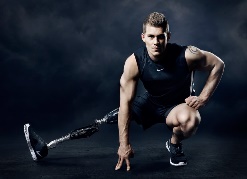 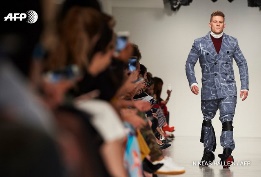 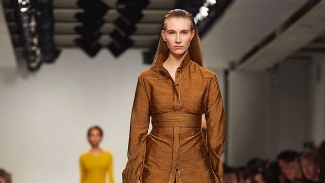 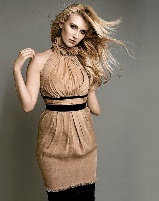 	 “แจ็ค อีเยอร์ส” ต้องสวมขาปลอม กับ “เคลลี น็อกซ์” หญิงสาวที่เกิดมาไม่มีช่วงปลายแขน ได้สร้างความฮือฮาให้กับรันเวย์แฟชั่นของงาน “ลอนดอน แฟชั่น วีค” เพราะทั้งคู่ได้รับเลือกให้ร่วมแสดงแบบแฟชั่นของแบรนด์เสื้อผ้าสุดหรูแห่งเมืองผู้ดี “Teatum Jones”  	 “มันเป็นเรื่องสำคัญที่ต้องทำให้คนได้กลับมาพิจารณาถึงความสัมพันธ์ของเรากับร่างกาย ผ่านแบรนด์แฟชั่นหรูหรา” แคทเธอรีน ทีทัม หนึ่งในดีไซเนอร์ของ Teatum Jones กล่าว  “ลองคิดถึงตอนที่ไม่มีคนเลือกนายแบบนางแบบผิวสีให้มาเดินแฟชั่นเลยซิ มันบ้าชัดๆ นะ! เราคิดว่าคราวนี้มันก็คล้ายๆ แบบนั้นแหละ” 
 	งานแสดงแฟชั่นคอลเล็คชั่นล่าสุดของ Teatum Jones ที่ลอนดอนเมื่อสัปดาห์ก่อน มีทั้งการแสดงเสื้อผ้าโอเวอร์โคทส์ และชุดเดรส กับเครื่องแต่งกายมากมาย ภายใต้คอนเซ็ป “Body” ที่ดีไซเนอร์ได้รับแรงบันดาลใจมาจากงานของศิลปิน ฮานส์ เบลล์เมอร์ส เจ้าของผลงานตุ๊กตารูปร่างแปลกๆ เพื่อต่อต้านลัทธิบูชาความสมบูรณ์แบบในต้นยุค๑๙๐๐s
 	 “ในฐานะแบรนด์หนึ่งเราได้รับแรงบันดาลใจจากเรื่องราวของคนเสมอ ไม่ว่าจะเป็นในรูปแบบใด”     ร็อบ โจนส์ แห่ง Teatum Jones พูดบ้าง หลังพวกเขาเคยแสดงผลงานเพื่อสนับสนุนสิทธิของกลุ่มคน LGBT มาแล้ว“ผมว่าคนทั่วโลกอยากจะมีปากเสียงบ้างบางคนอาจจะทำได้เลยและบางคนก็ควรที่จะได้เริ่มต้น”
 	สำหรับตัวของ แจ็ค อีเยอร์ส เองก่อนหน้านี้เขาเพิ่งสร้างประวัติศาสตร์ ด้วยการเป็นผู้พิการจากการรักษาผ่าตัดเอาอวัยวะออกคนแรก ที่ได้ขึ้นไปบนรันเวย์ของงาน นิวยอร์ก แฟชั่นวีก ในงานโชว์ของดีไซเนอร์ อันโตนิโออุร์ซีเมื่อเดือนก.พ.๒๐๑๕ อีเยอร์ส เกิดมาพร้อมกับความผิดปกติที่ช่วงล่างของขาขวาของเขามีรูปร่างผิดปกติ จนไม่สามารถใช้ชีวิตอย่างสะดวก เมื่ออายุได้ ๑๖ ปี เขาจึงเข้ารับการผ่าตัดเพื่อตัดอวัยวะบางส่วนออก“ตอนผมเสียขาไปความมั่นใจของผมก็สูญเสียไปด้วยแฟชั่นได้คืนความมั่นใจนั้นกลับมา”
 	ก่อนหน้านี้เอเยนซีของ อีเยอร์ส พยายามติดต่องานในลอนดอนให้กับเขา แต่ดีไซเนอร์หลายรายก็ปฏิเสธ “ก็คนอังกฤษนะน่ะ พวกเขาไม่อยากจะทำอะไรฝืนกฎ ส่วนที่อเมริกาพวกเขาก็ใช้เรื่องนี้ มาเรียกน้ำตา” ส่วน เคลลี น็อกซ์ก็เป็นนางแบบพิการที่มีชื่อเสียงอีกคนในวงการและเธอยังยืนยันว่าจะทำงานโดยไม่สวมแขนปลอมด้วย
 	ตอนนี้นายแบบ และนางแบบที่เป็นผู้พิการ เริ่มมีโอกาสวงการแฟชั่นมากขึ้น จนมีการตั้ง VisABLE ที่เป็นเอเยนซีสำหรับพวกเขาขึ้น โดย หลุยส์ ไดสัน ผู้ก่อตั้ง VisABLE ที่เป็นตัวแทนของ อีเยอร์ส บอกว่า  “มันถึงเวลาแล้ว ที่แล้วมาผู้คนพยายามเลี่ยงคนกลุ่มนี้” “มันสำคัญตรงที่ว่า ฉันคิดว่าทุกคนตื่นขึ้นแล้ว คนอยากจะเห็นนายแบบนางแบบที่น่าดูกลุ่มนี้ โดยไม่คำนึงว่าพวกเขาพิการหรือไม่”  (manager.co.thออนไลน์/มูลนิธิพัฒนาคนพิการไทย ๐๑ มี.ค.๖๐)ชัยนาทนำร่องเปิดศูนย์ฝึกอาชีพด้านการเกษตรเพื่อคนพิการ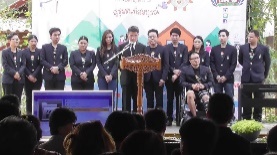 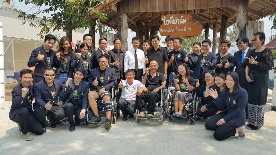 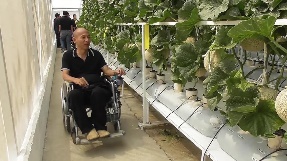 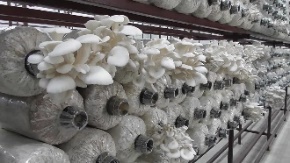 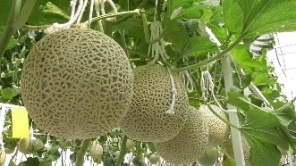  	สถาบันพระปกเกล้า ร่วมกับมูลนิธิพัฒนาศักยภาพคนพิการ นำร่องเปิดศูนย์ฝึกอาชีพด้านการเกษตรเพื่อคนพิการ ใช้นวัตกรรมเทคโนโลยีไอทีควบคู่เพาะปลูก สู่การขับเคลื่อนประเทศไทยตามนโยบายไทยแลนด์๔.๐
 	รศ.ดร.ปณิธาน วัฒนายากร ที่ปรึกษารองนายกรัฐมนตรี และผู้อำนวยการวิทยาลัยการเมืองการปกครอง สถาบันพระปกเกล้า พร้อมด้วย นายเบญจพล เปรมปรีดา รองผู้ว่าราชการจังหวัดชัยนาท และนาวาอากาศเอกภราดร คุ้มทรัพย์ ประธานกรรมการมูลนิธิพัฒนาศักยภาพคนพิการ ร่วมเปิดศูนย์การเรียนรู้เกษตรเพื่อคนพิการสู่ชุมชนที่สมบูรณ์ อ.หันคา จ.ชัยนาท เพื่อเป็นศูนย์ถ่ายทอดความรู้และฝึกอาชีพด้านการปลูกเมล่อน และปลูกเห็ดนางฟ้าภูฏาน ให้แก่คนพิการรวมทั้งเปิดโอกาสจ้างงานคนพิการในพื้นที่จังหวัดชัยนาทที่เข้าร่วมทำงานจำนวน๓๙คน
 	โดยภายในศูนย์ฯ มีการจัดทำโรงเรือนเพาะปลูกเมล่อน ๓ โรง และโรงเรือนเพาะปลูกเห็ดนางฟ้าภูฏาน ๑ โรง ที่ออกแบบโรงเรือนให้มีสภาพพื้นที่เหมาะสมต่อการปฏิบัติงานของคนพิการ โดยมีนักศึกษา ปนป.๖ สถาบันพระปกเกล้า มาให้ความรู้ในเรื่องของการเพิ่มมูลค่าผลผลิตด้วยการสร้างแบรนด์ และทำการตลาด รวมถึงการใช้นวัตกรรมเทคโนโลยีด้านไอทีควบคู่กับการเพาะปลูก ซึ่งจะช่วยสร้างอาชีพ และรายได้ให้แก่ผู้พิการอย่างยั่งยืน รวมทั้งเป็นโมเดลใหม่ที่ช่วยขับเคลื่อนประเทศไทยตามนโยบายไทยแลนด์ ๔.๐ (manager.co.thออนไลน์/มูลนิธิพัฒนาคนพิการไทย ๖ มี.ค.๖๐)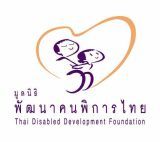 รายนามกรรมการมูลนิธิพัฒนาคนพิการไทย นายชูศักดิ์ จันทยานนท์ - ที่ปรึกษา   นายสำเริง    วิระชะนัง   -  ที่ปรึกษา  นางสาวกัญจนา ศิลปอาชา - ประธานกรรมการ นางขนิษฐา เทวินทรภักติ -  รองประธานกรรมการ นายนิกร จำนง - กรรมการ นายศุภชีพ ดิษเทศ - กรรมการ  อธิบดีกรมพัฒนาสังคมและสวัสดิการ - กรรมการ อธิบดีกรมการแพทย์ - กรรมการ เลขาธิการสำนักงานคณะกรรมการการศึกษาขั้นพื้นฐาน - กรรมการ  ผู้อำนวยการสำนักงานพัฒนาการกีฬาและนันทนาการ - กรรมการ  นายธีรวัฒน์  ศรีปฐมสวัสดิ์ -กรรมการและเหรัญญิก   - นายวีระศักดิ์ โควสุรัตน์ - กรรมการ และเลขาธิการ นายสุภรธรรม   มงคลสวัสดิ์ - กรรมการและผู้ช่วยเลขาธิการ